Add company name & logo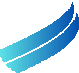 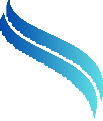 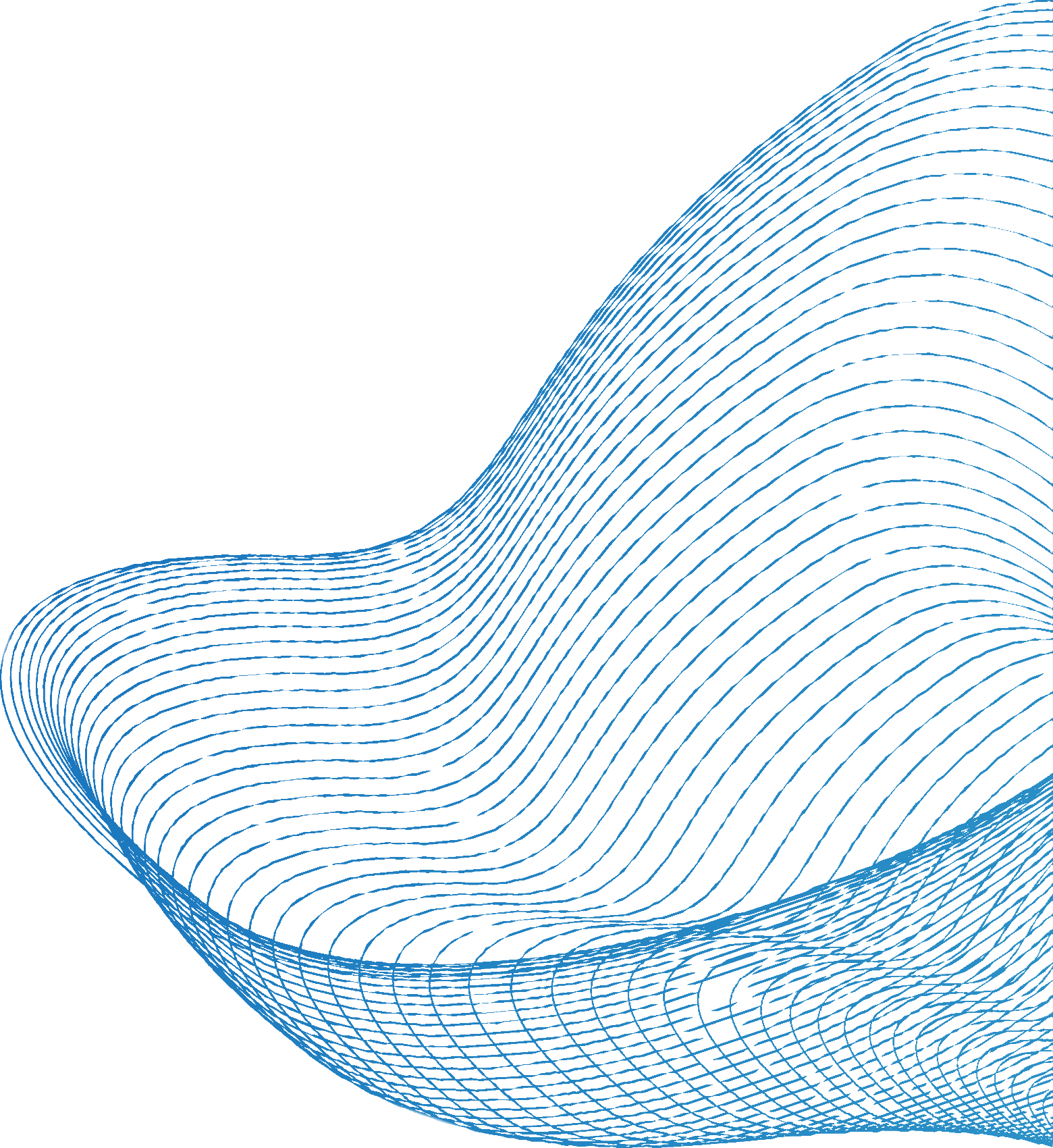 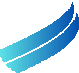 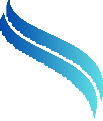 COMPANY PROFILEhello@reallygreatsite.comTABLE OF CONTENTLorem ipsum dolor sit amet, consectetur adipiscing elit. Integer nec odio. Praesent libero. Integer nec odio.About Company	Our Service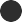 Vision	The ProcessMission	Market AnalysisMilestone	Our Goals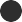 Our Team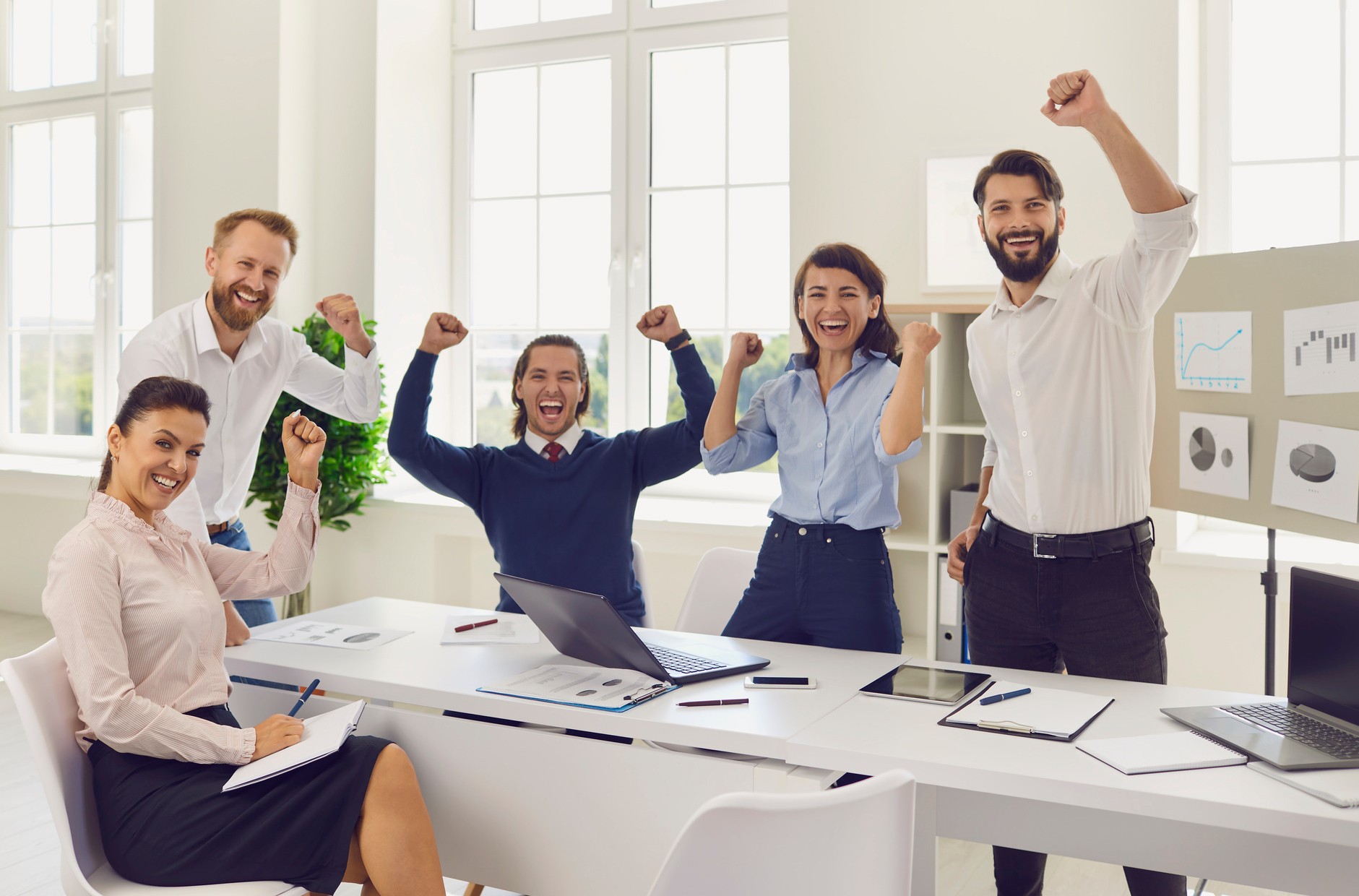 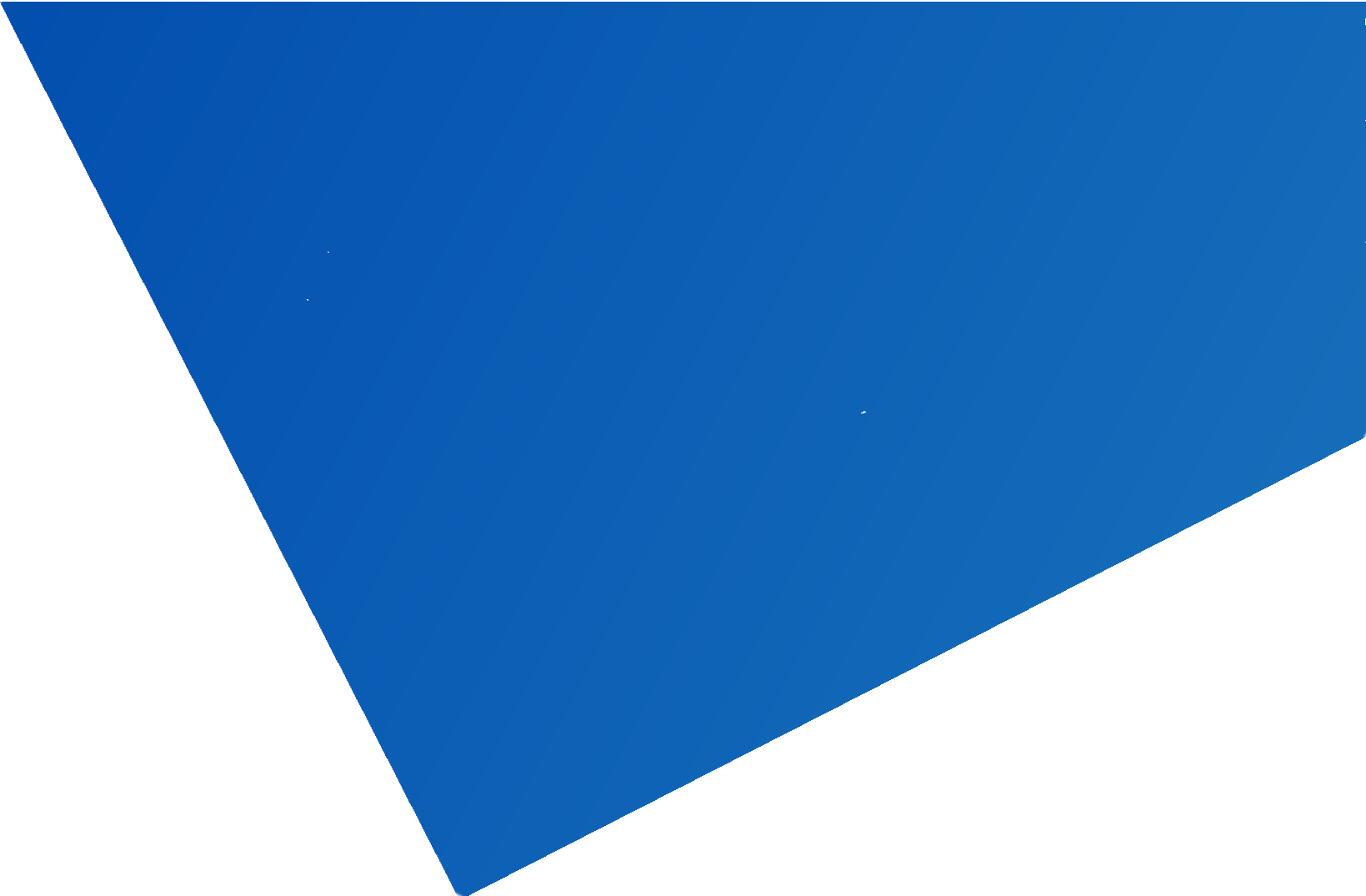 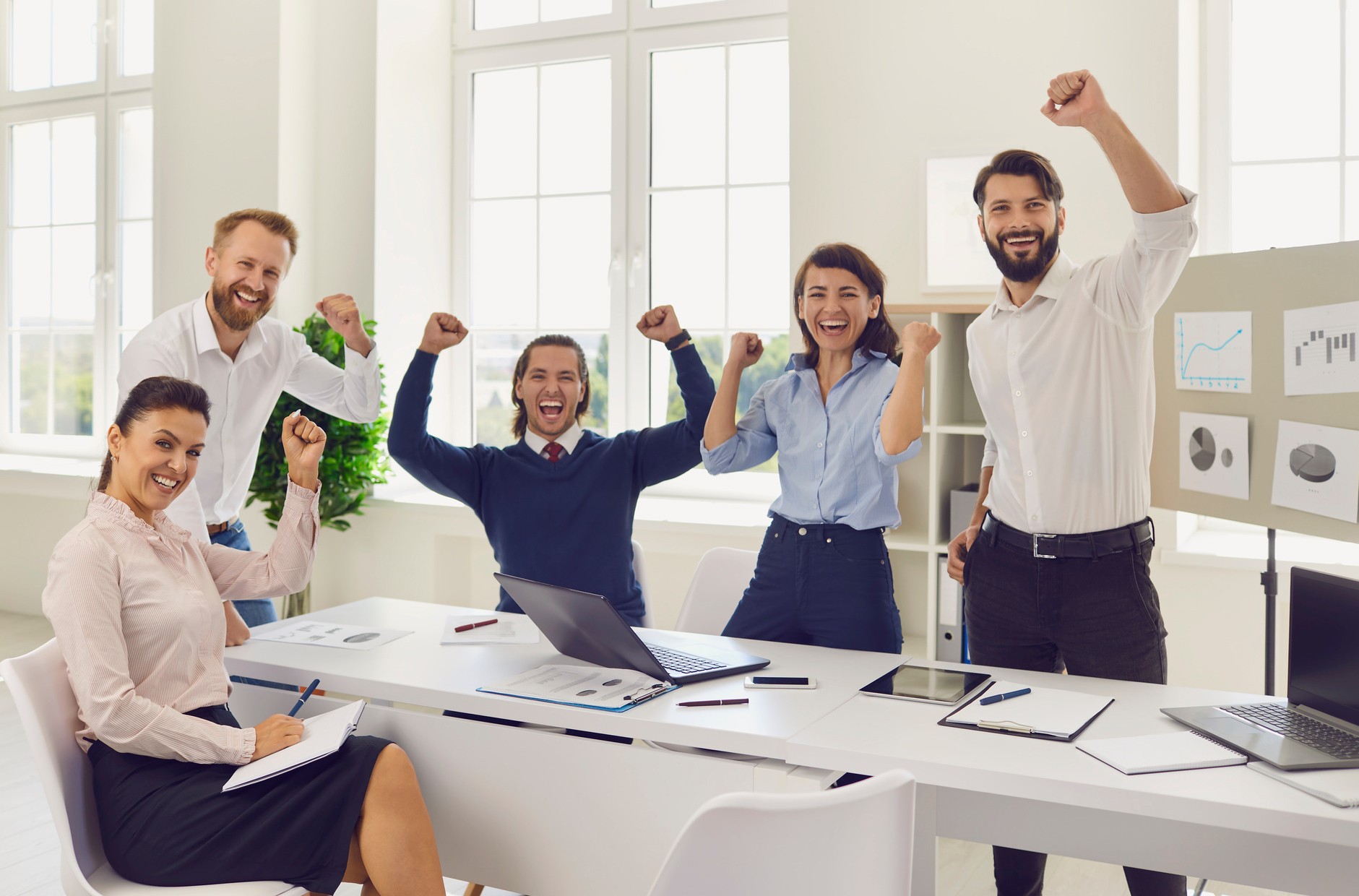 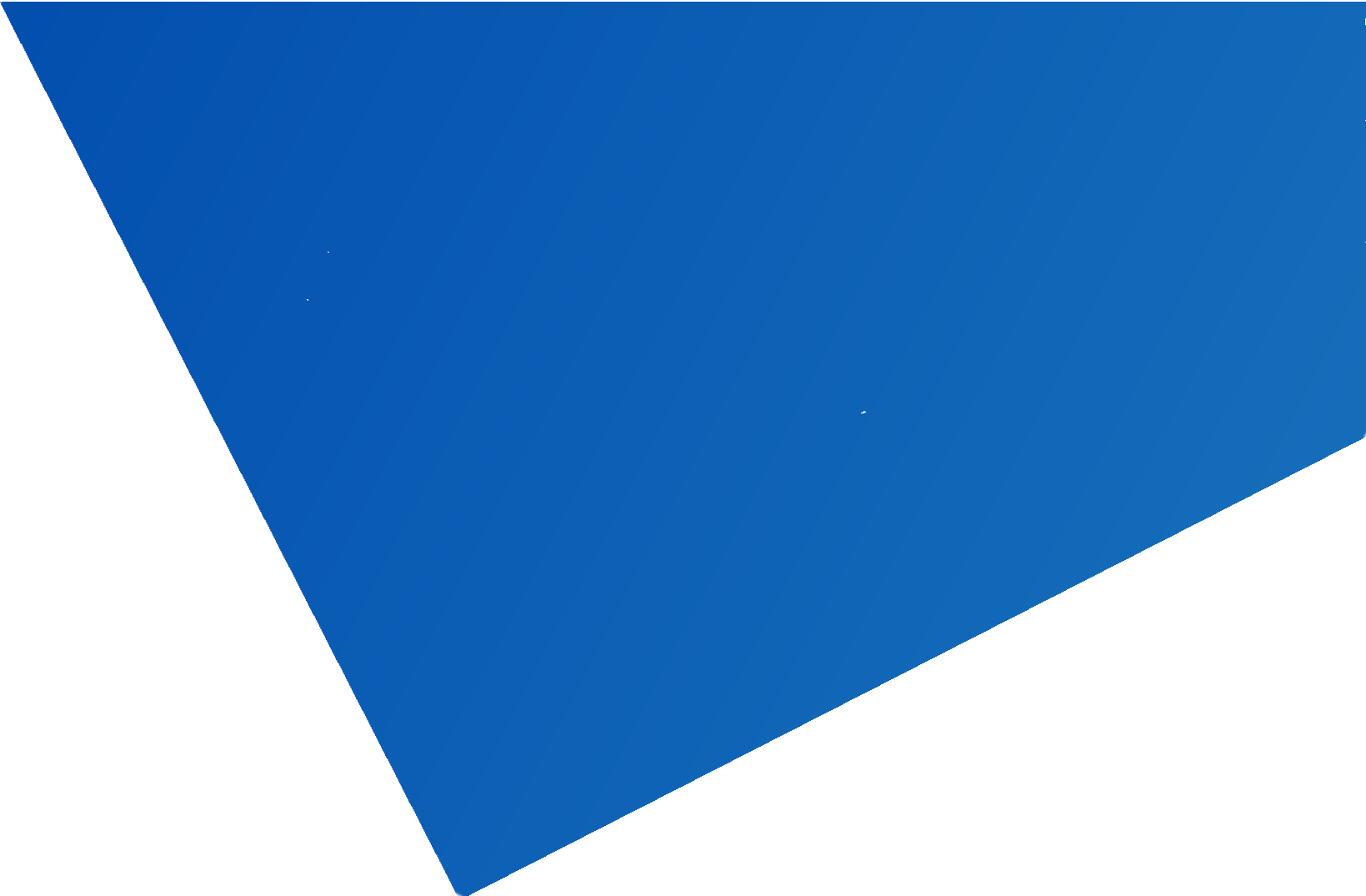 Stay inspired. Never stop creating.Our Project Contact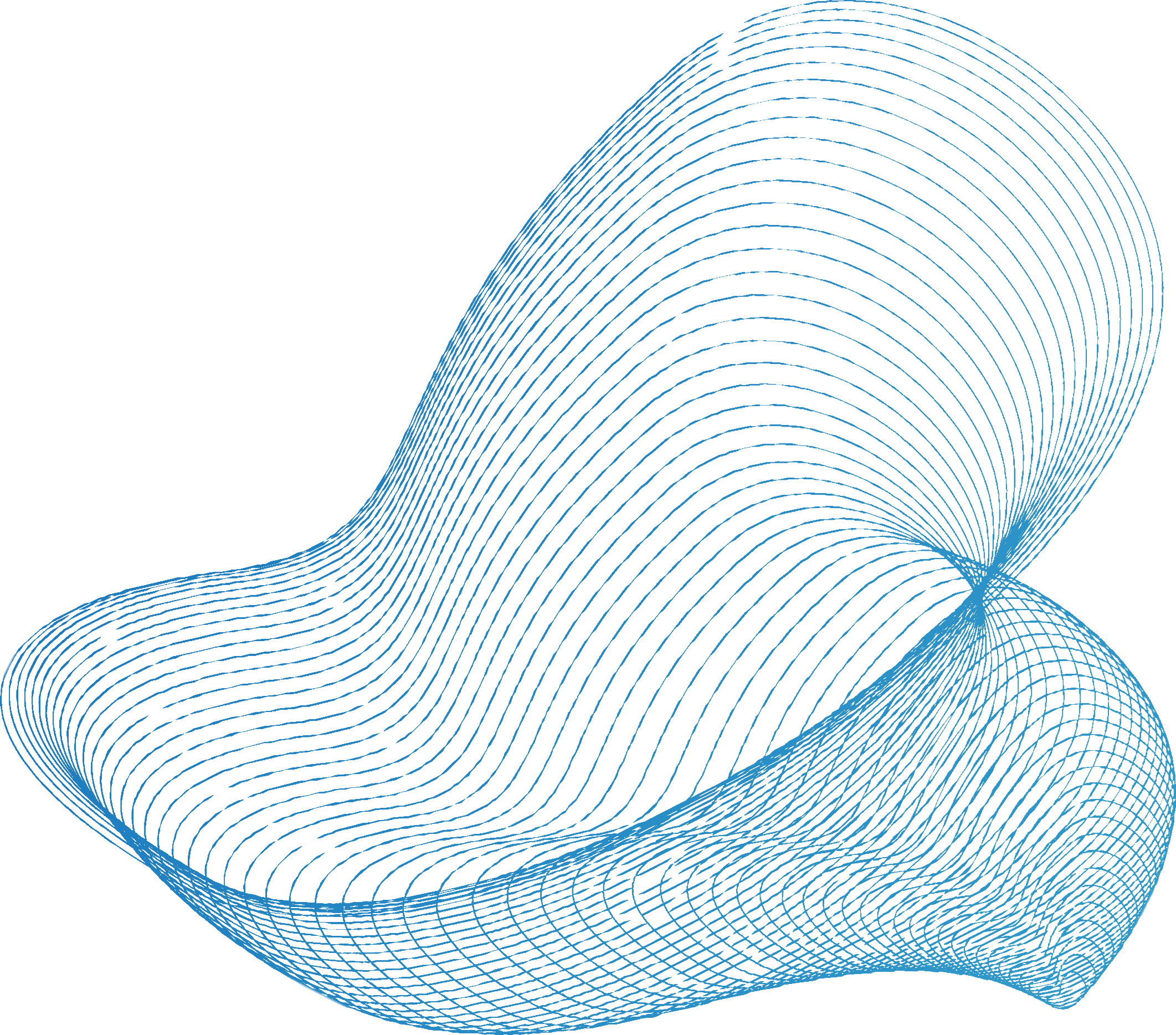 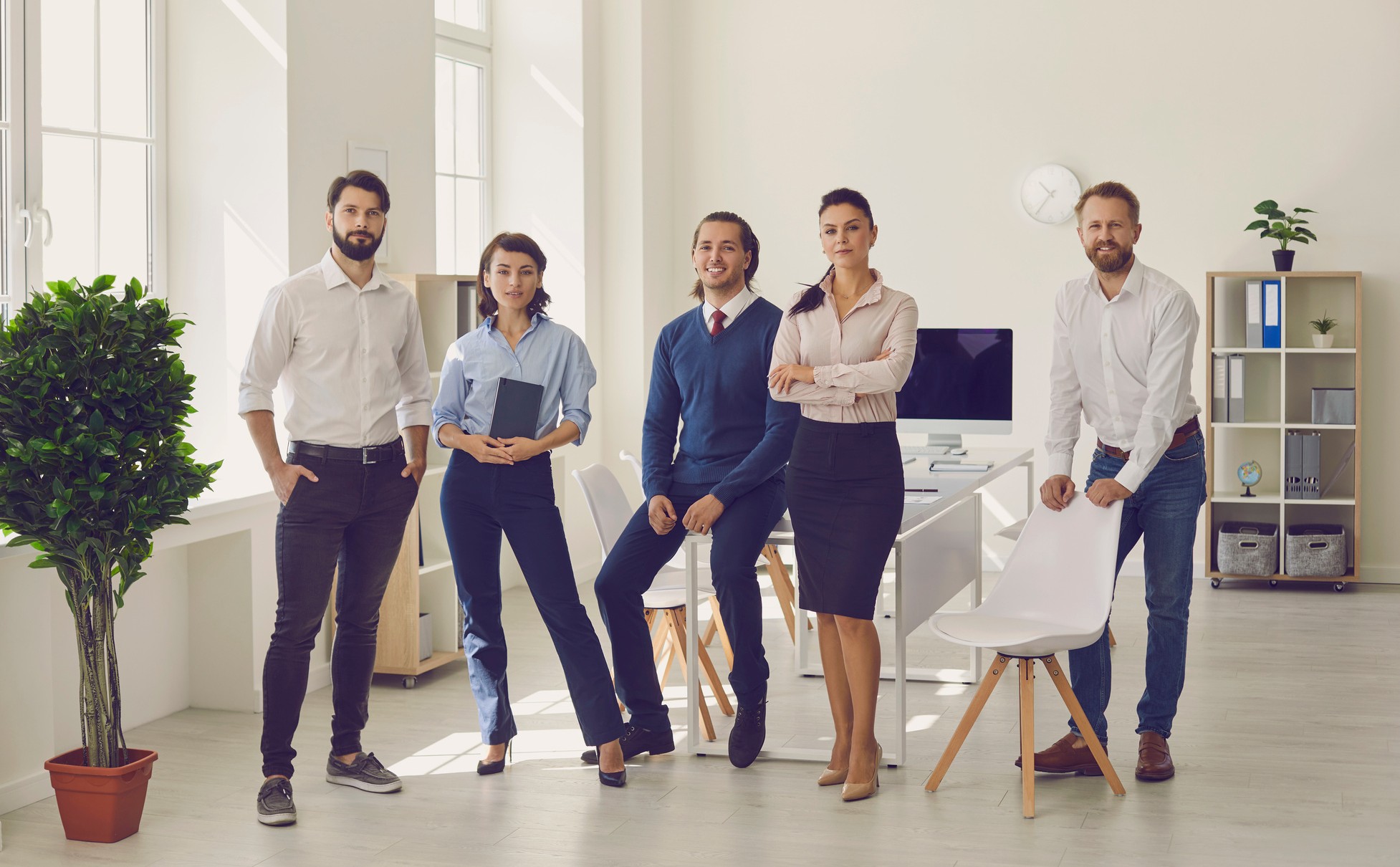 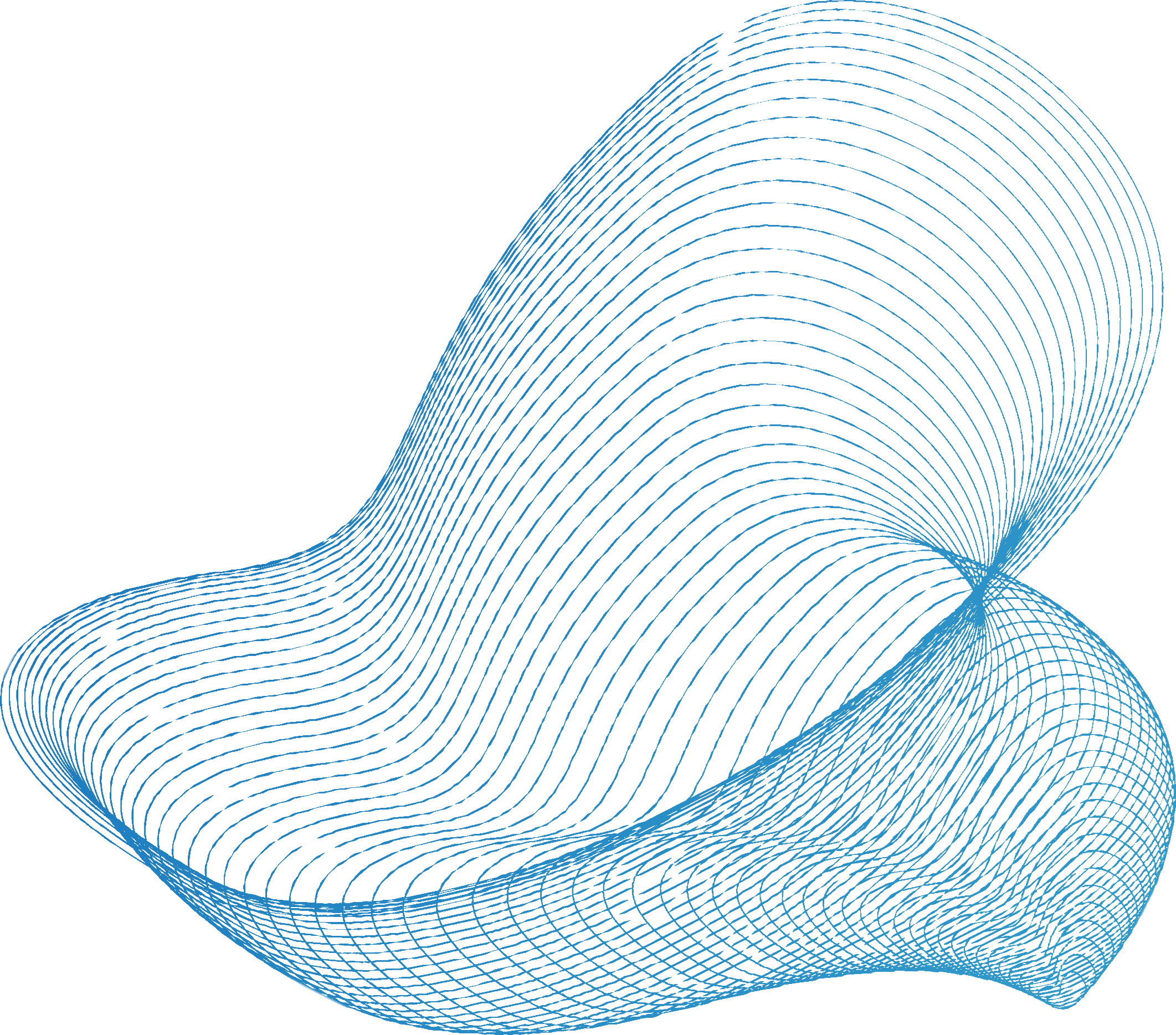 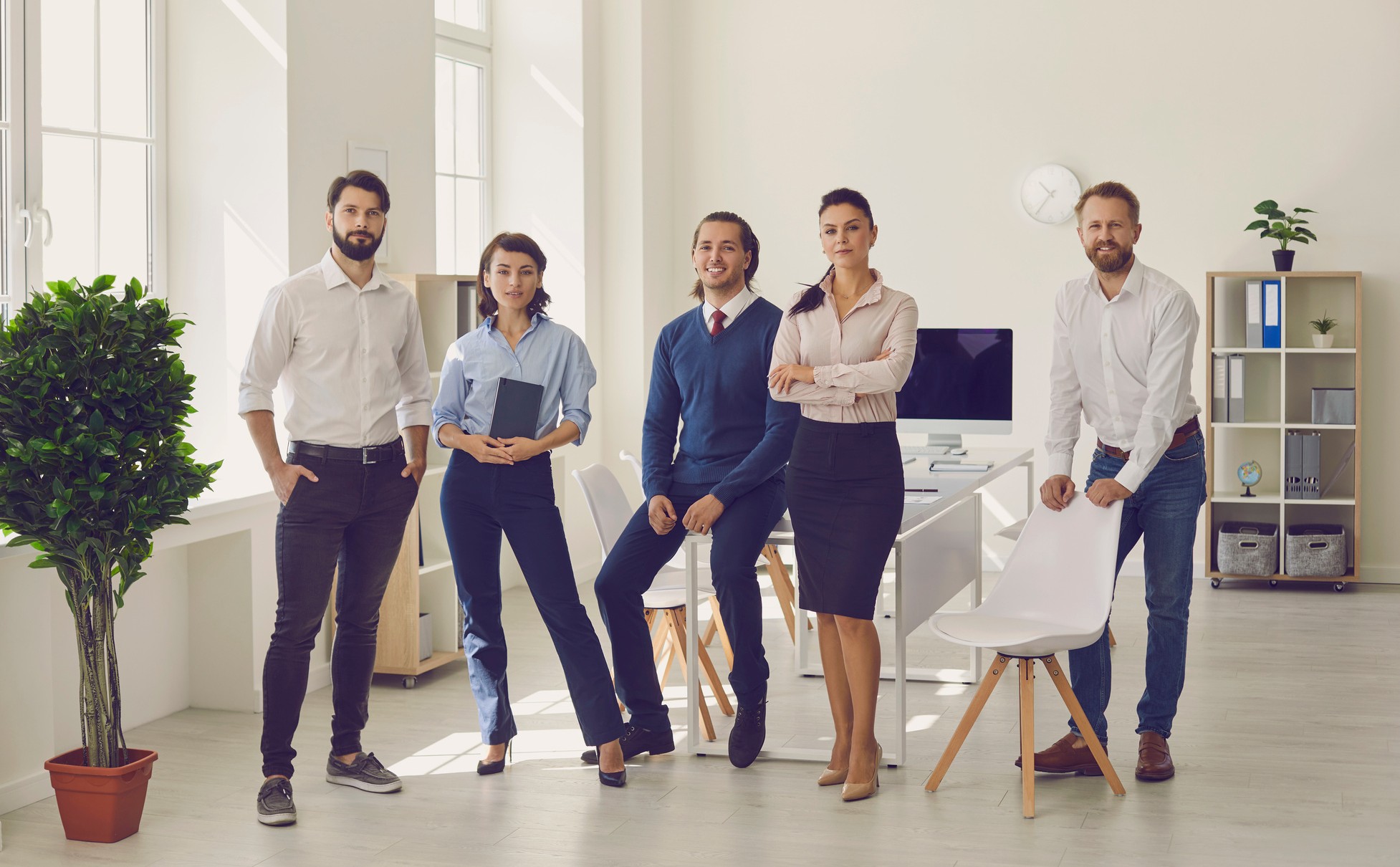 ABOUT COMPANYLorem ipsum dolor sit amet, consectetur adipiscing elit. Integer vulputate vel ipsum ac fringilla. Nunc cursus, arcu nec pretium aliquet, dui metus.hello@reallygreatsite.com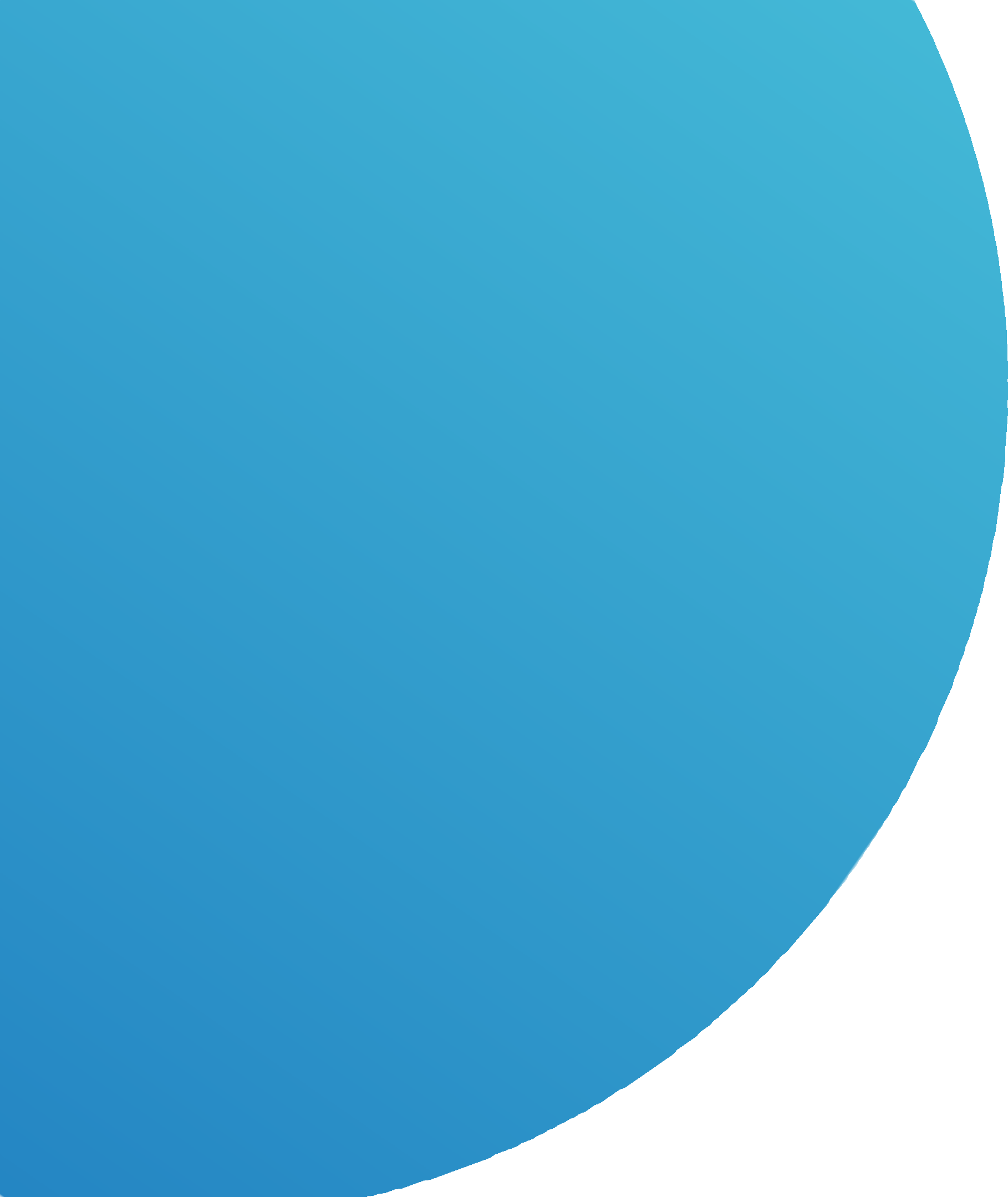 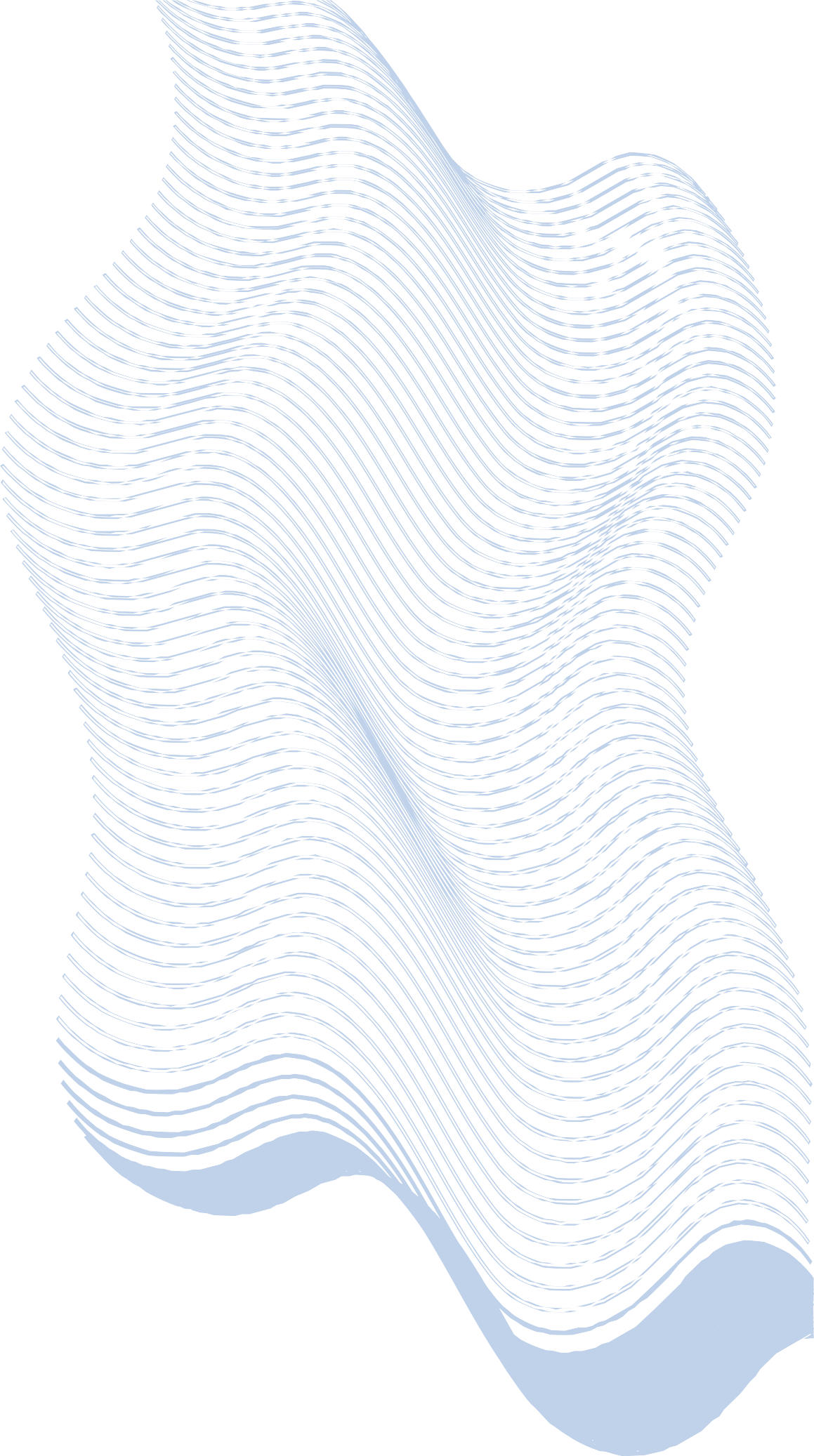 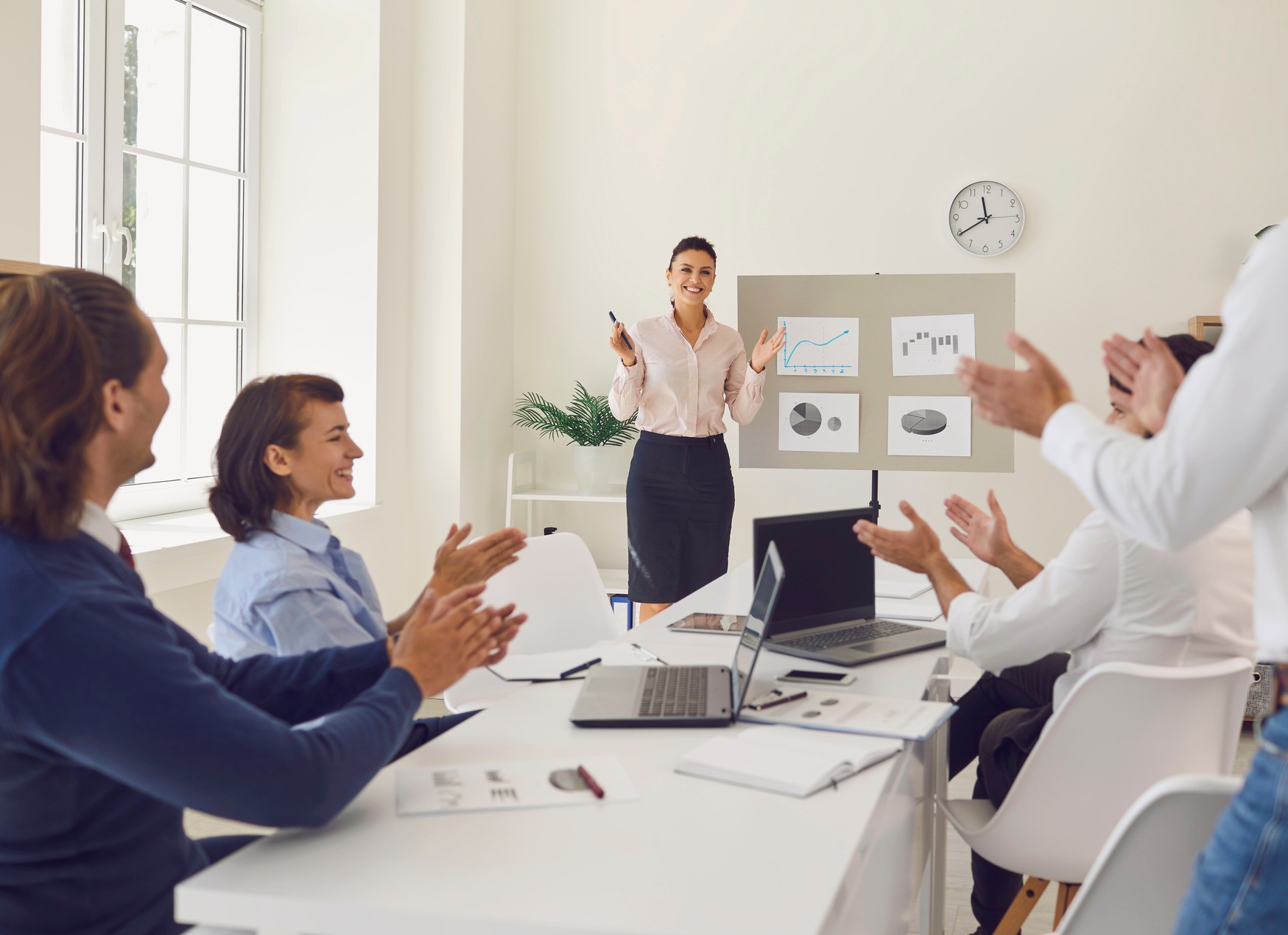 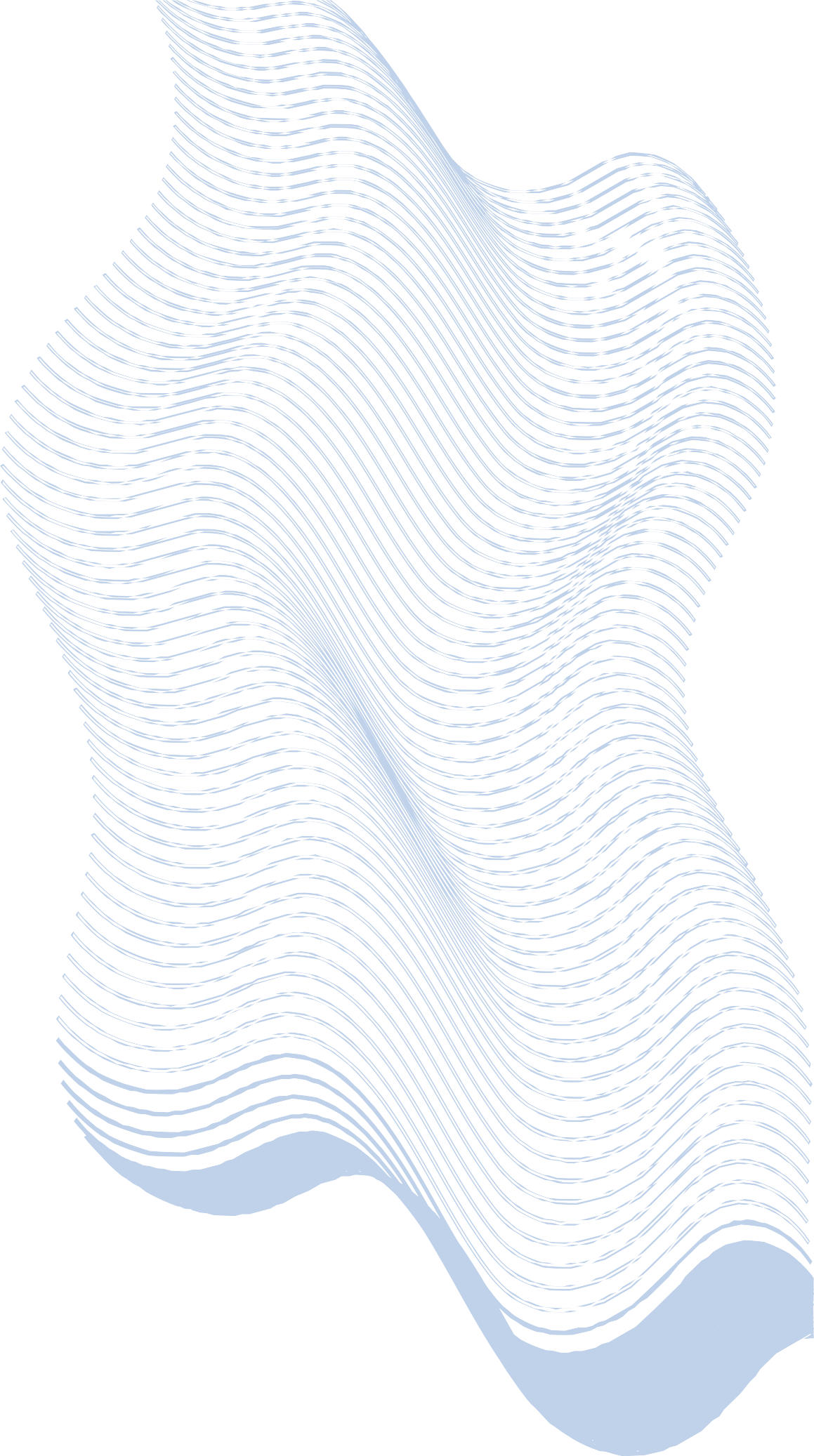 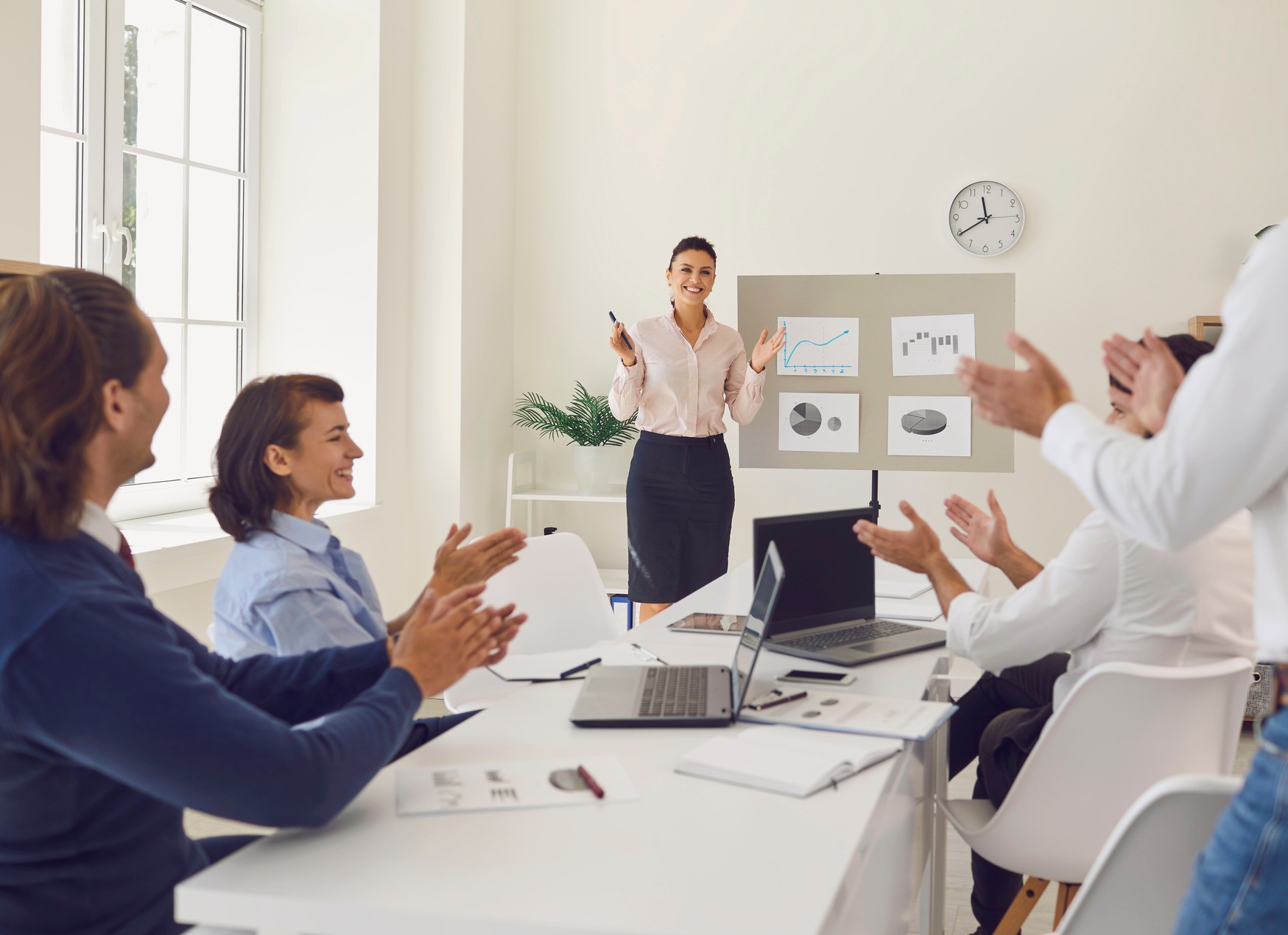 VISIONLorem Ipsum is simply dummy text of the printing and typesetting industry. Lorem Ipsum has been the industry's when an unknown printer took a galley of type and scrambled it to make a type specimen book.MISSION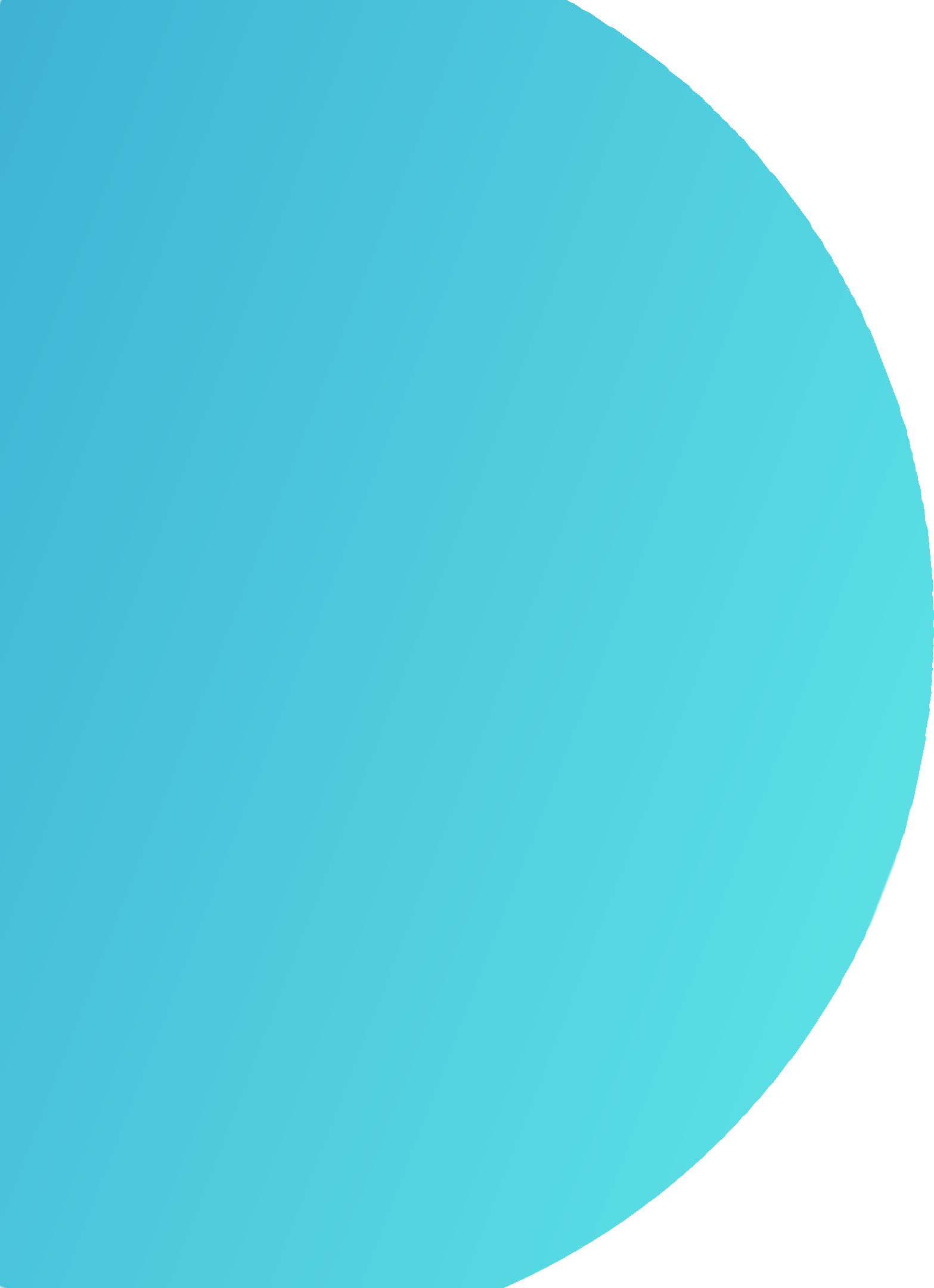 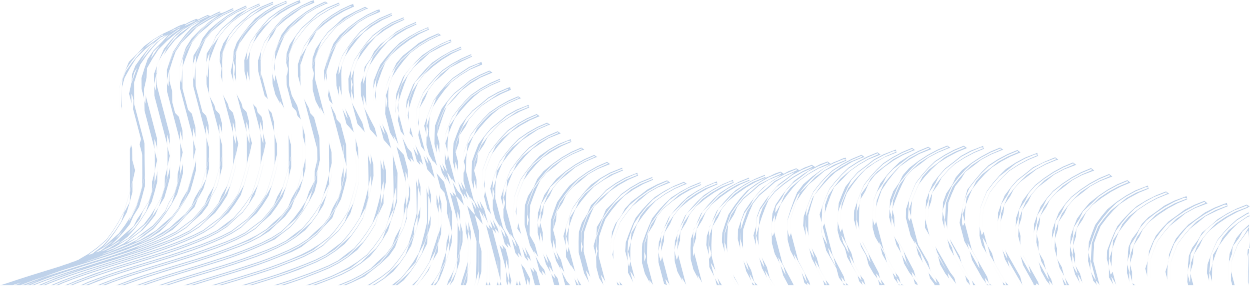 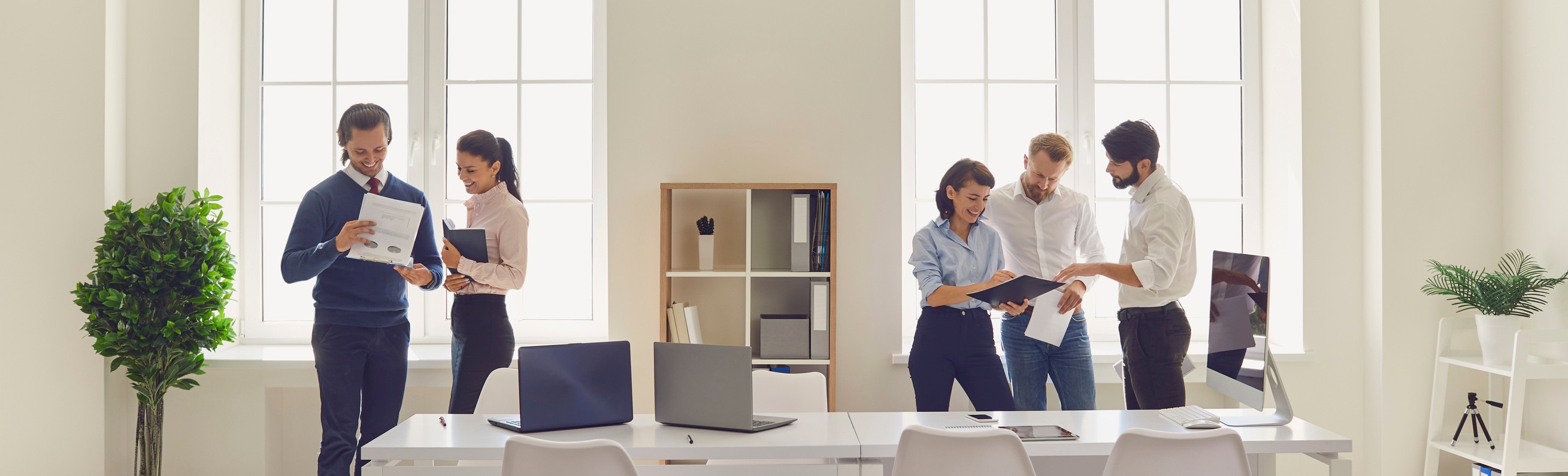 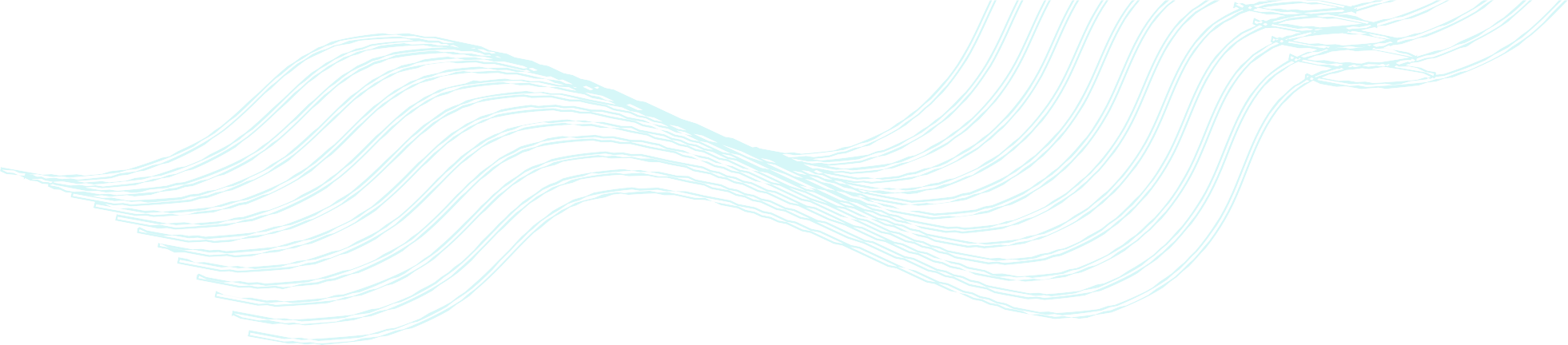 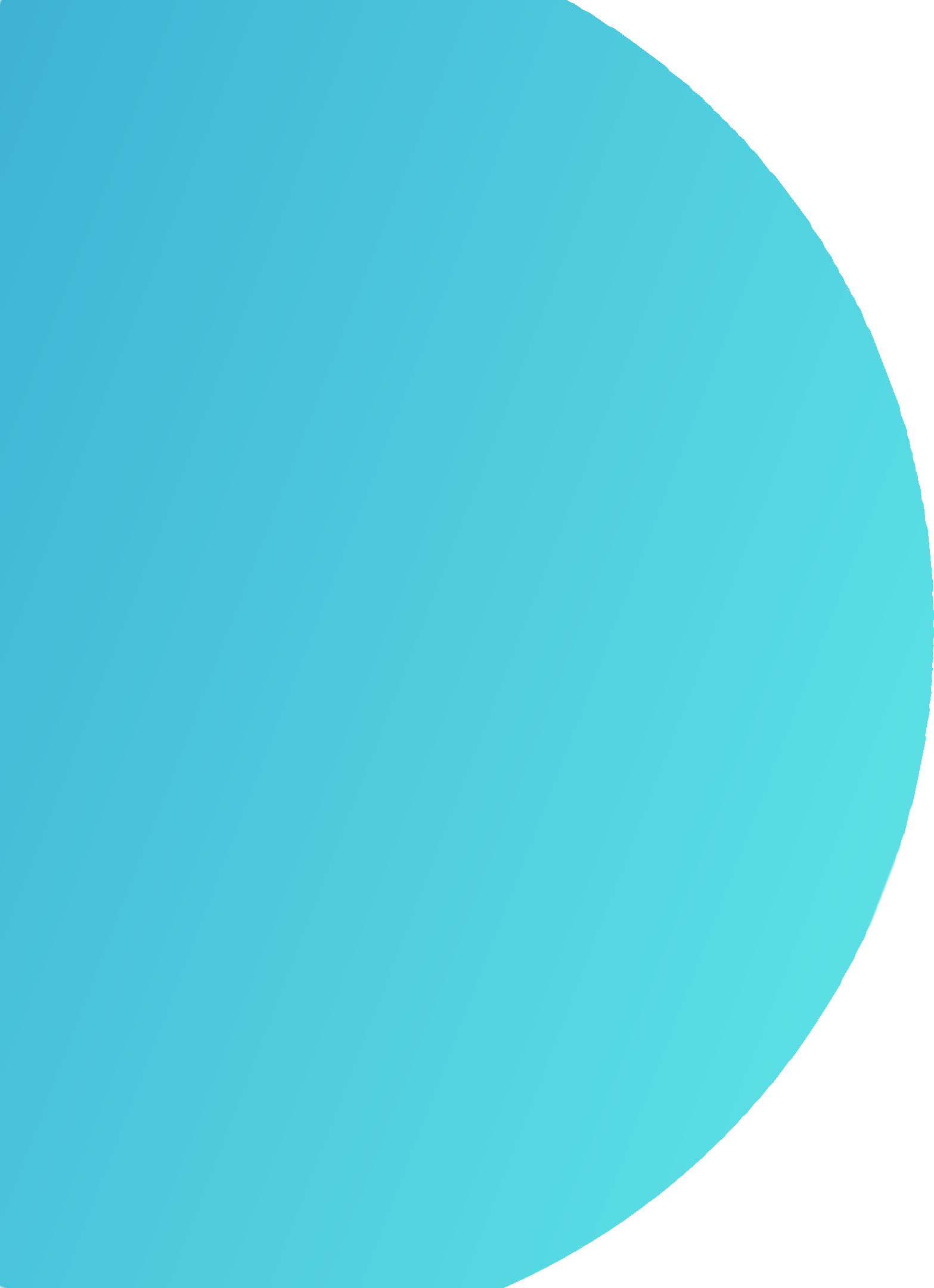 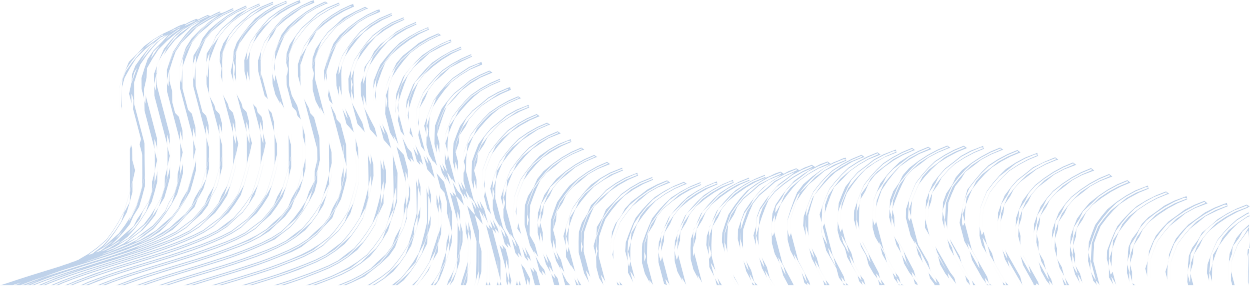 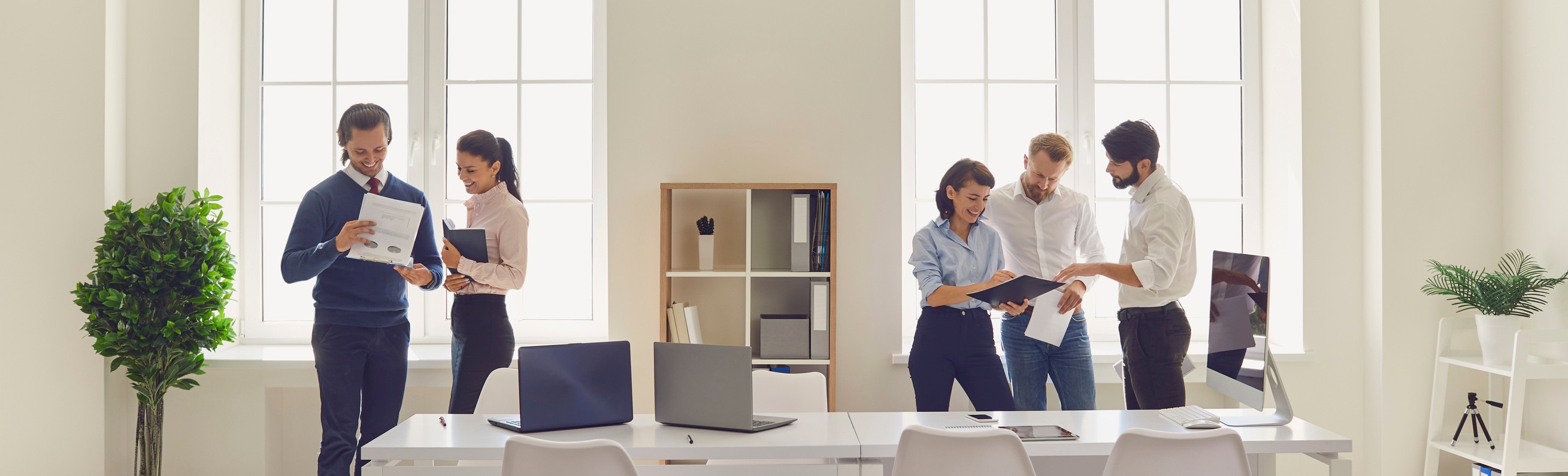 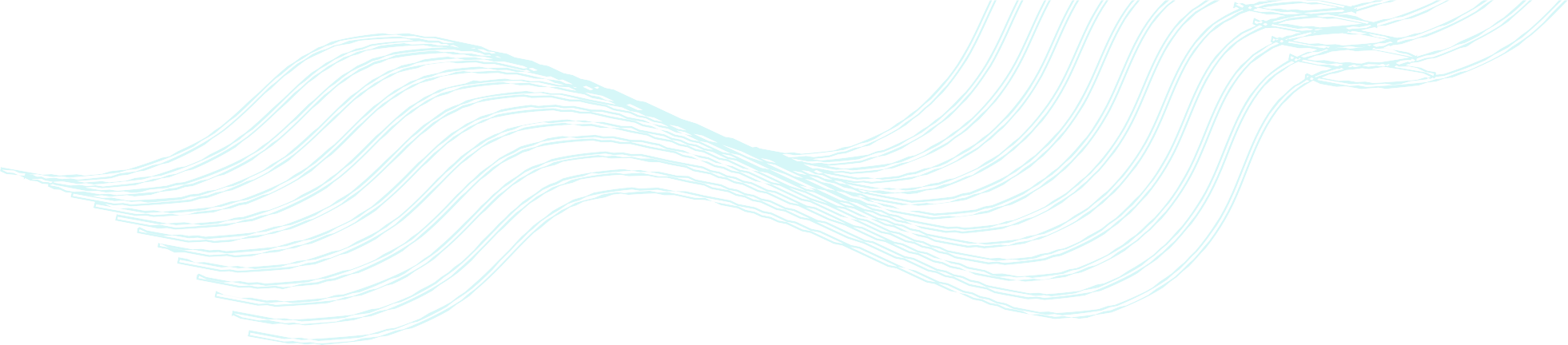 Lorem ipsum dolor sit amet, consectetur adipiscing elit. Integer vulputate vel ipsum ac fringilla. Nunc cursus, arcu nec pretium aliquet, dui metus.MILESTONELorem Ipsum is simply dummy text of the printing and typesetting industry. Lorem Ipsum has been the industry's when an unknown printer took a galley of type and scrambled it to make a type specimen book.20202021Lorem ipsum dolor sit amet, consectetur adipiscing elit. Integer vulputate vel ipsum ac fringilla. Nunc cursus, arcu nec pretium aliquet.Lorem ipsum dolor sit amet, consectetur adipiscing elit. Integer vulputate vel ipsum ac fringilla. Nunc cursus, arcu nec pretium aliquet.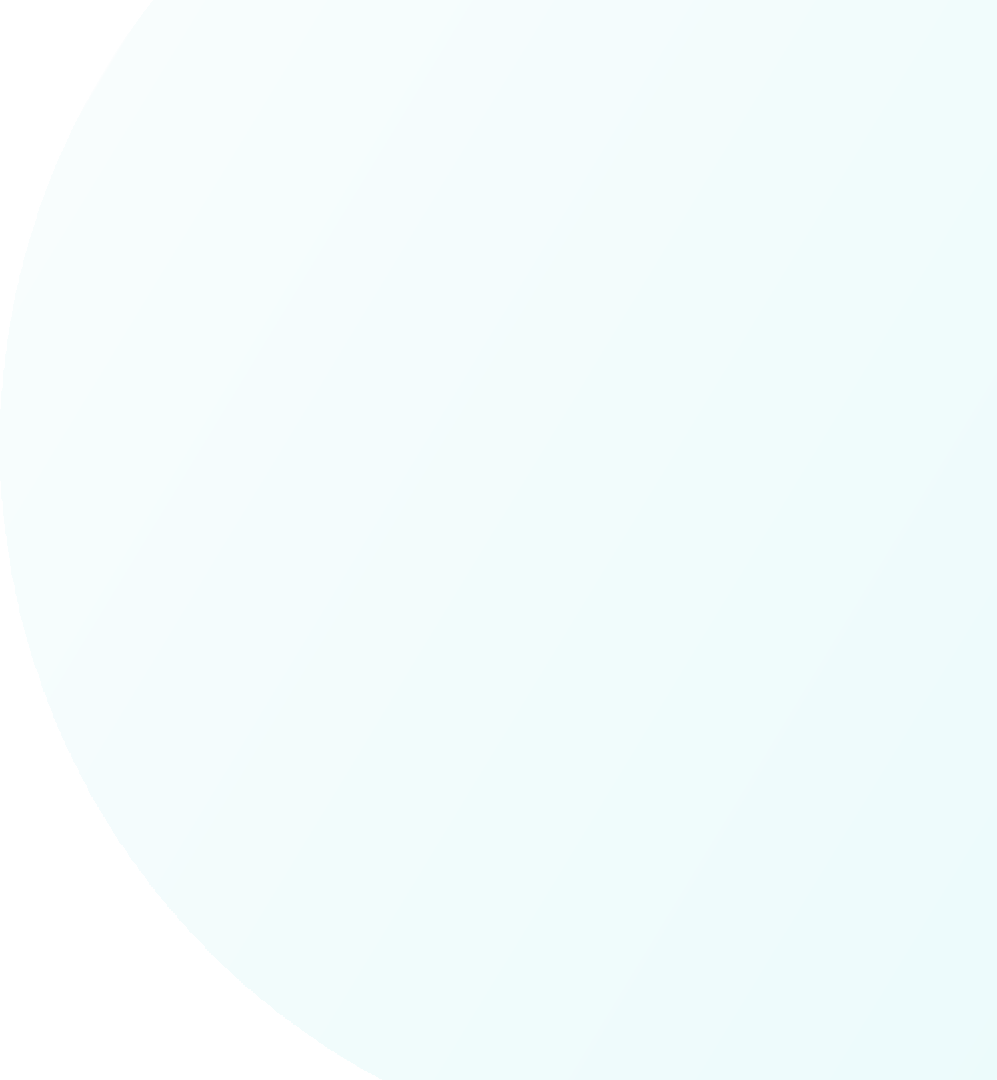 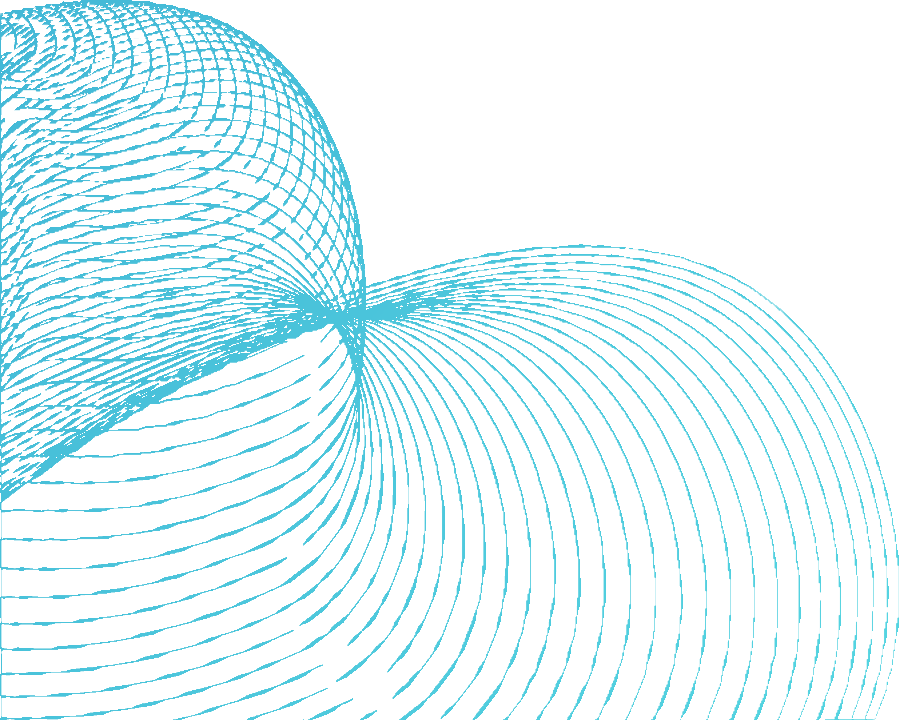 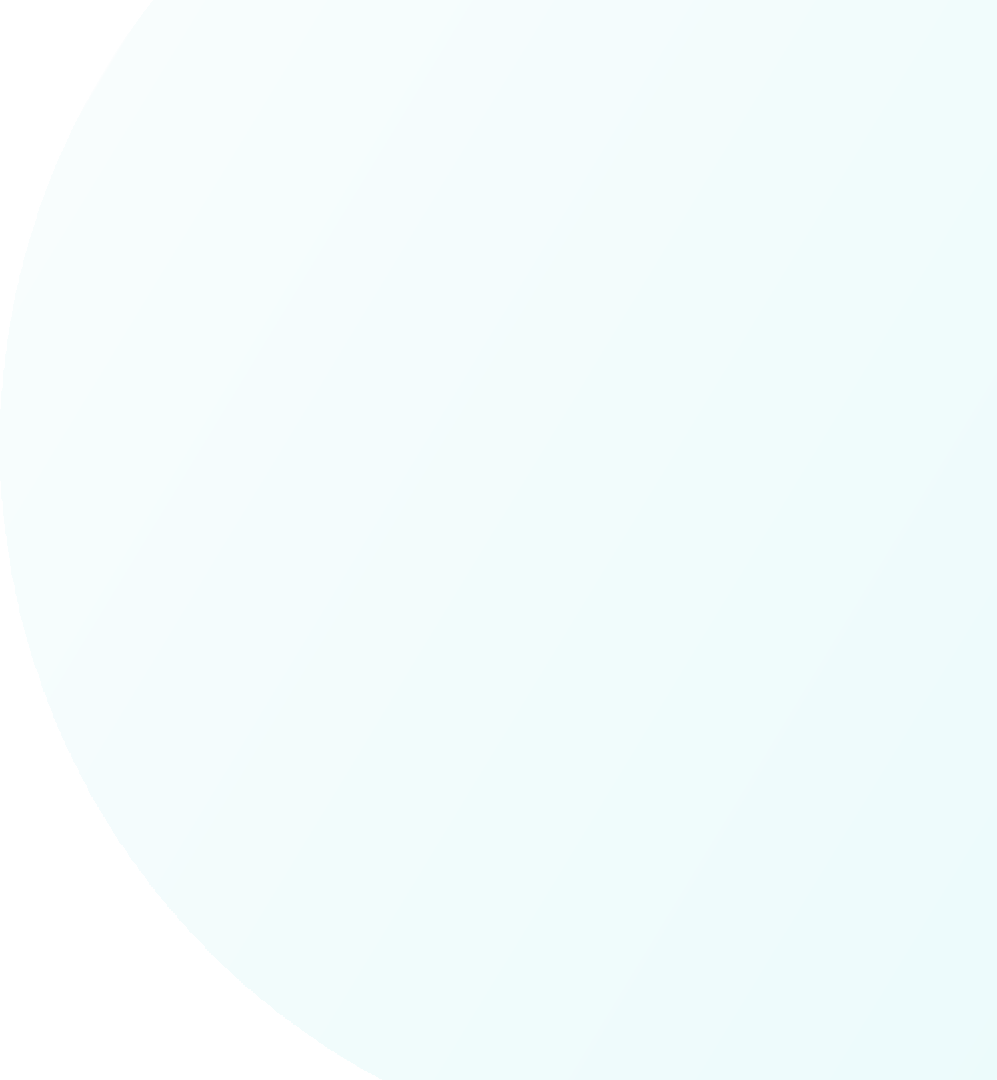 2022Lorem ipsum dolor sit amet, consectetur adipiscing elit. Integer vulputate vel ipsum ac fringilla. Nunc cursus, arcu nec pretium aliquet.OUR TEAMLorem ipsum dolor sit amet, consectetur adipiscing elit.Integer vulputate vel ipsum ac fringilla. Nunc cursus, arcu nec pretium aliquet, dui metus.FRANCOIS MERCERFOUNDERFRANCOIS MERCERCEO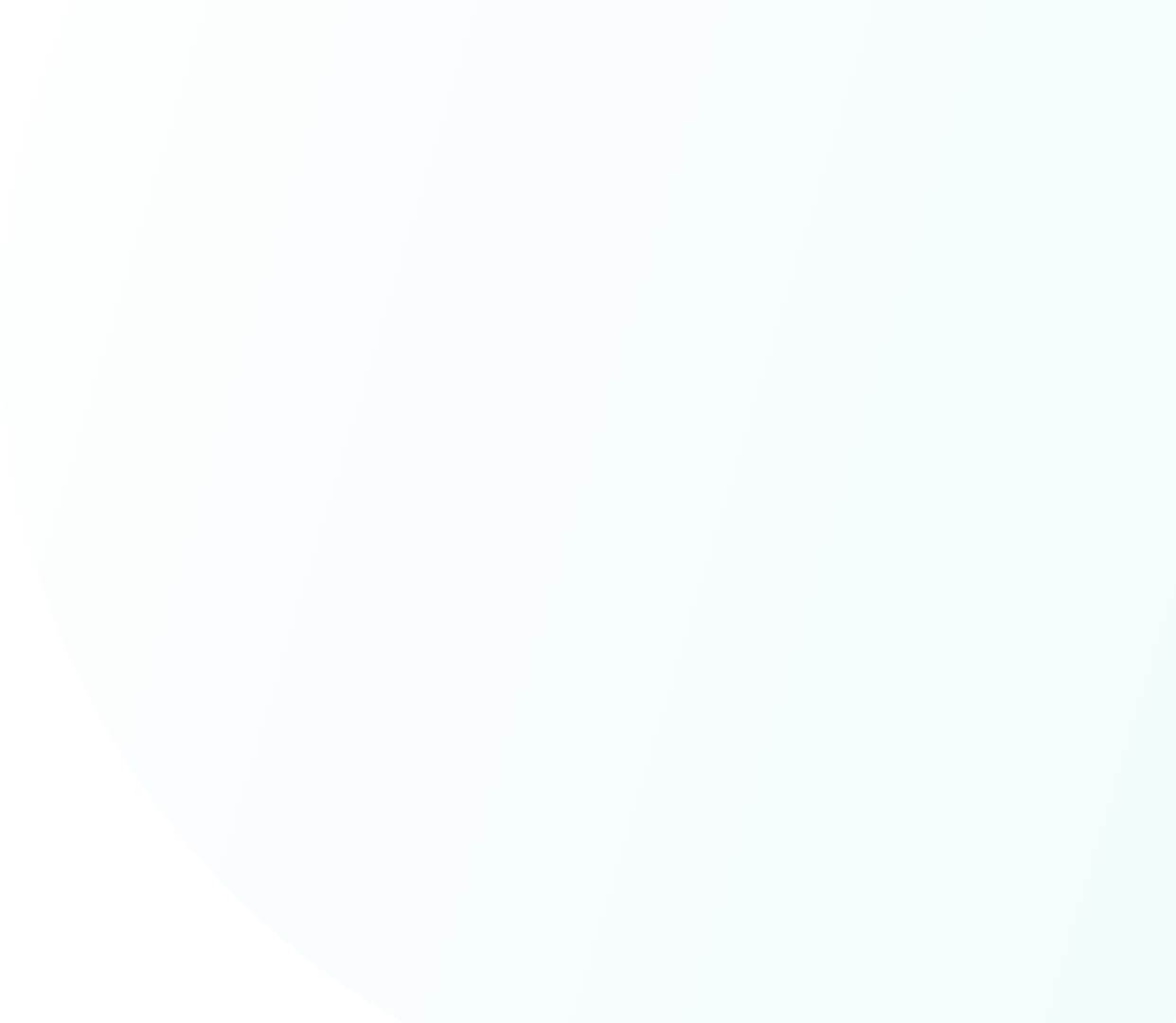 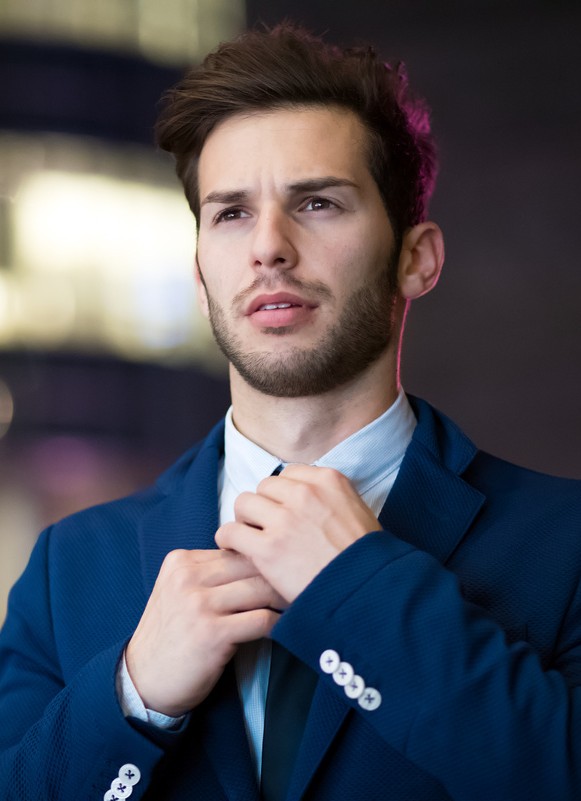 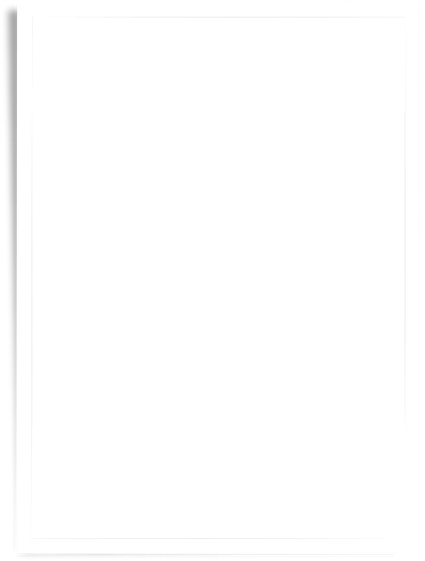 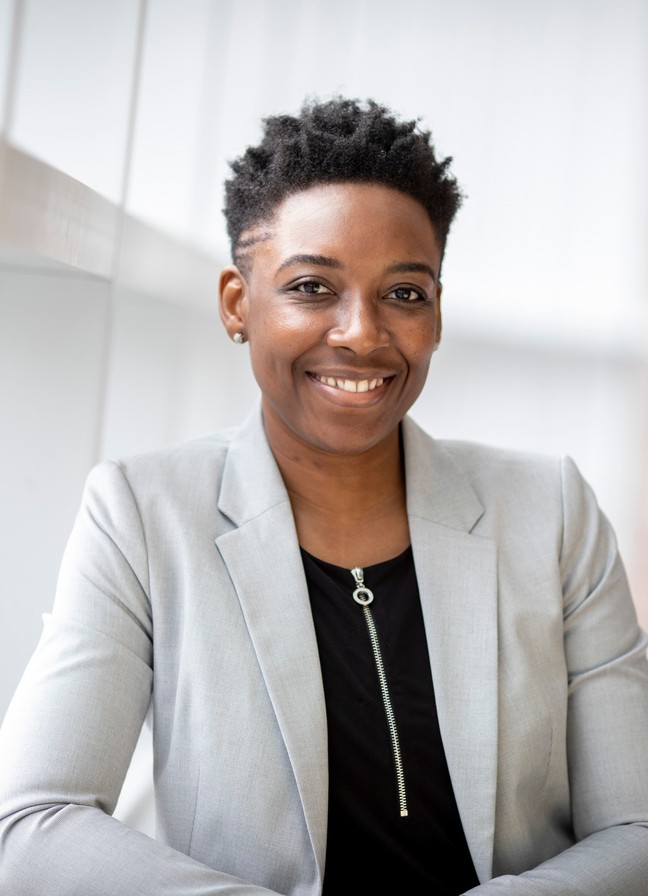 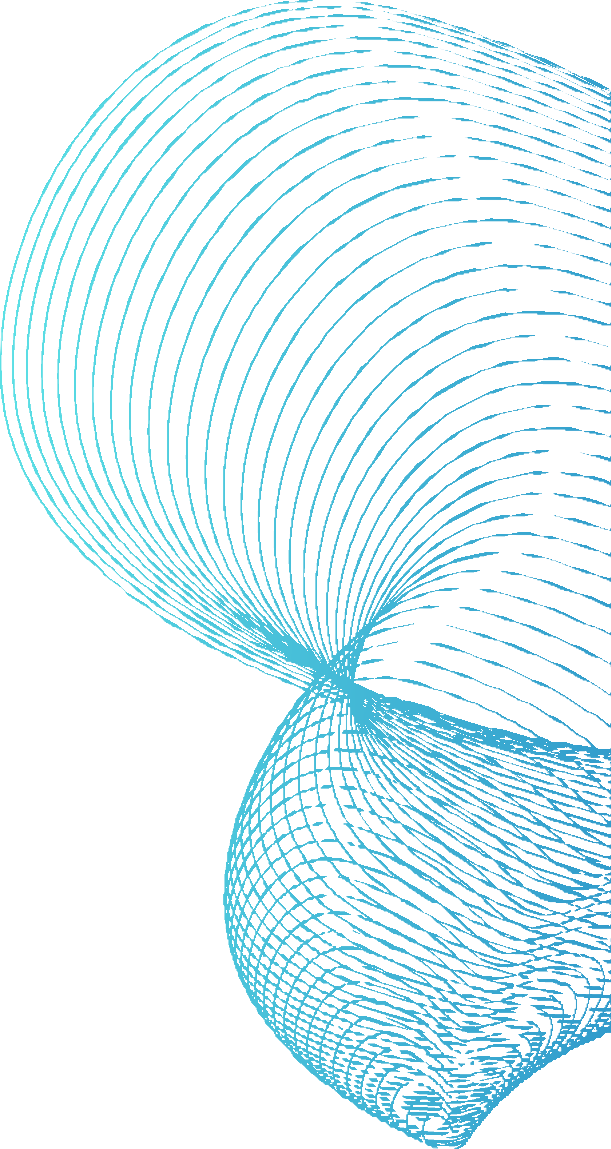 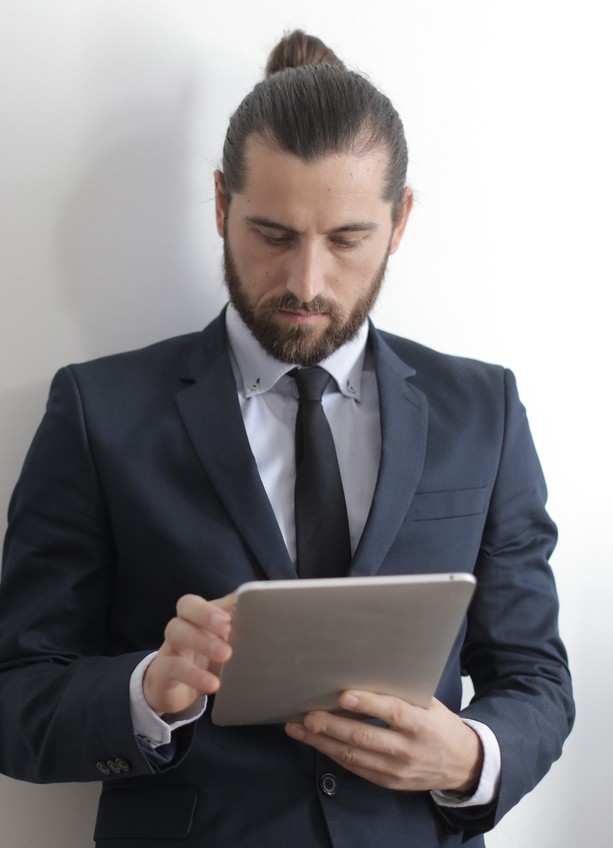 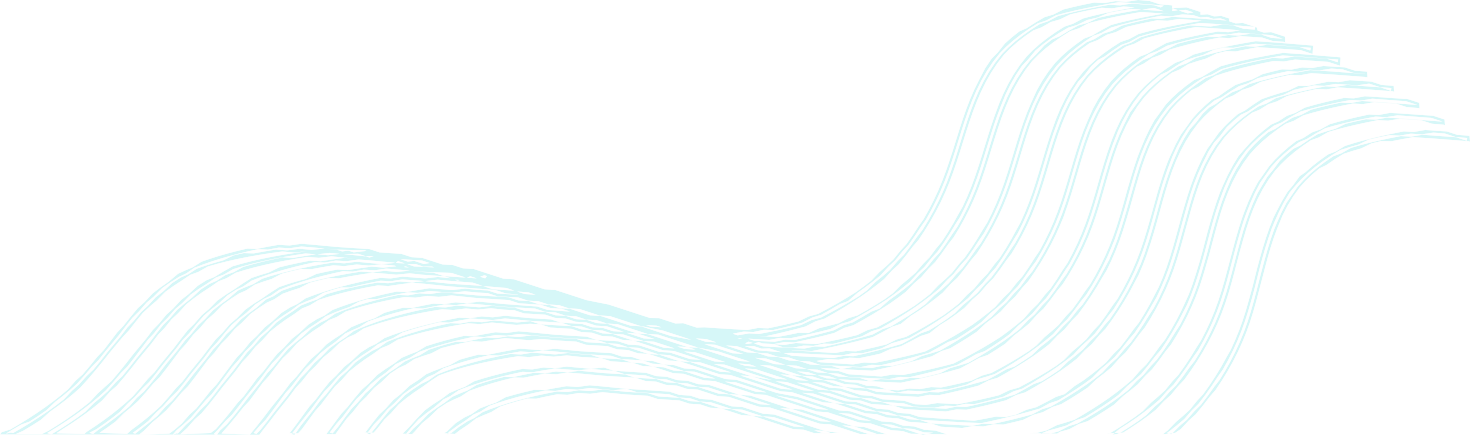 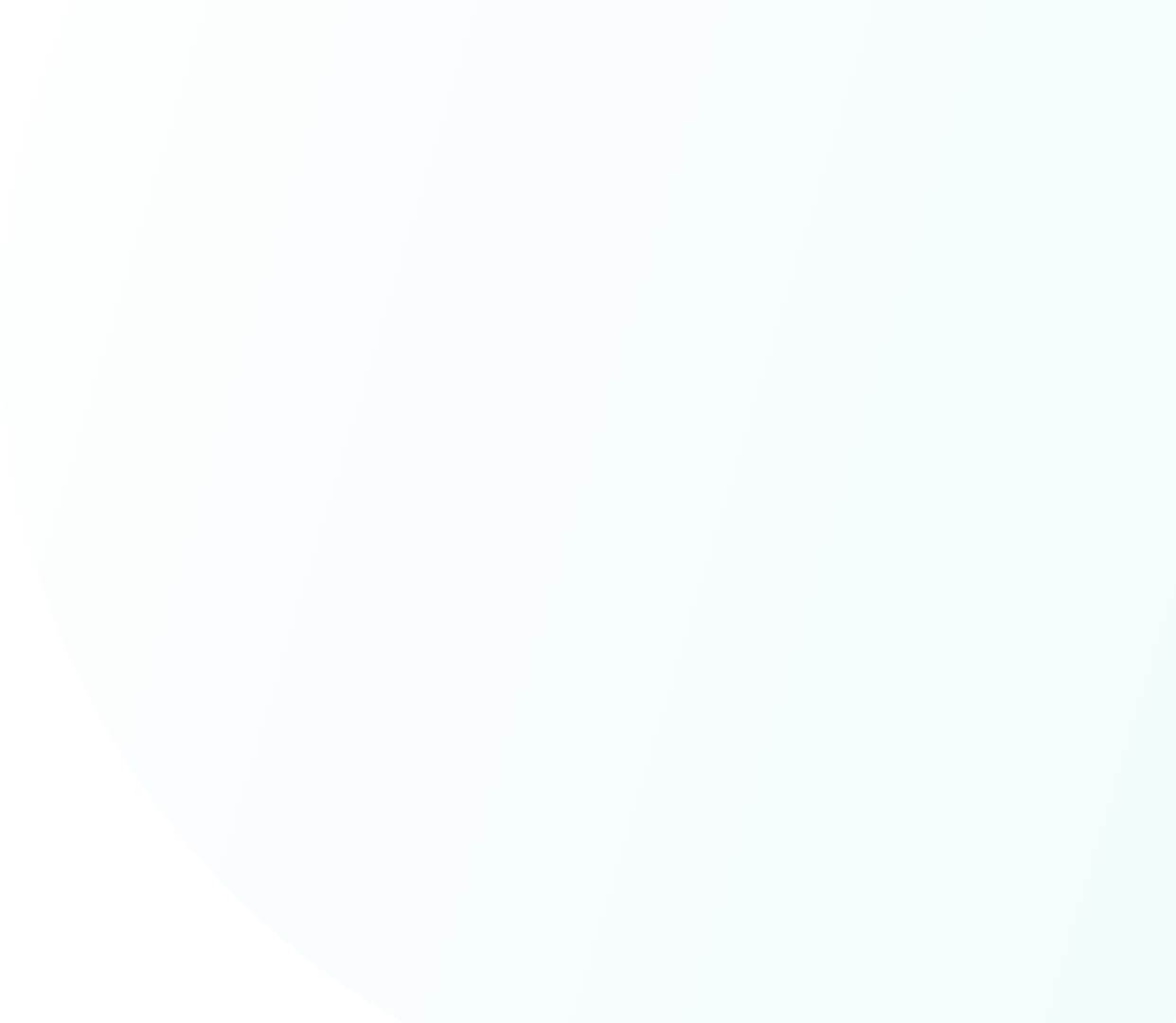 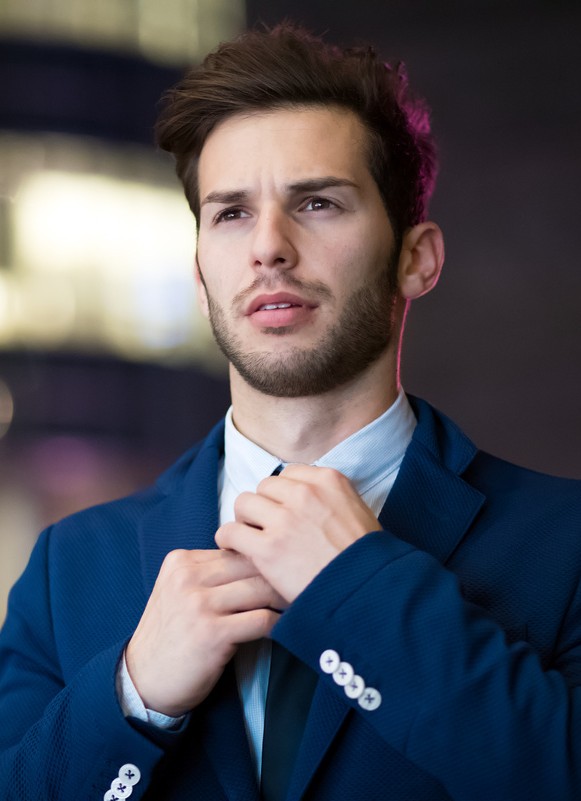 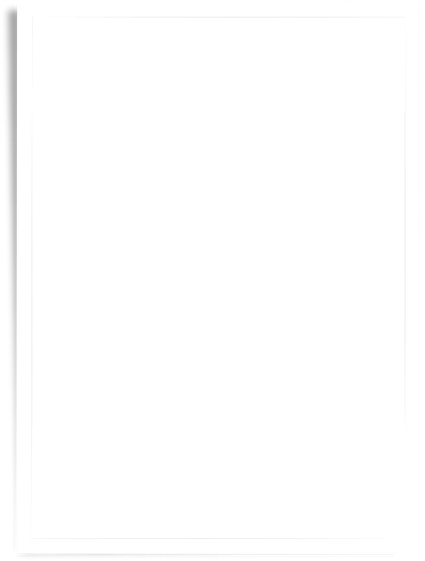 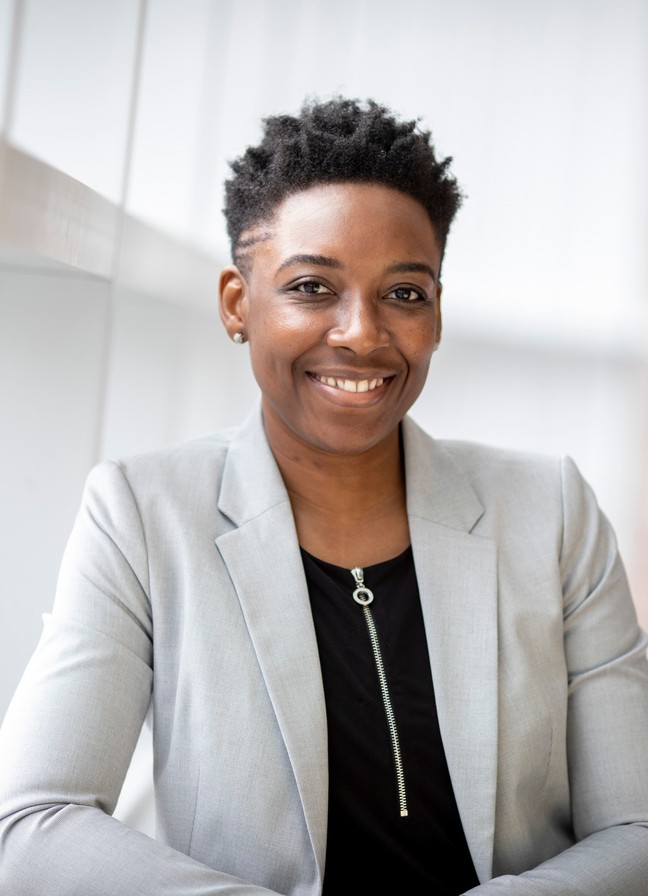 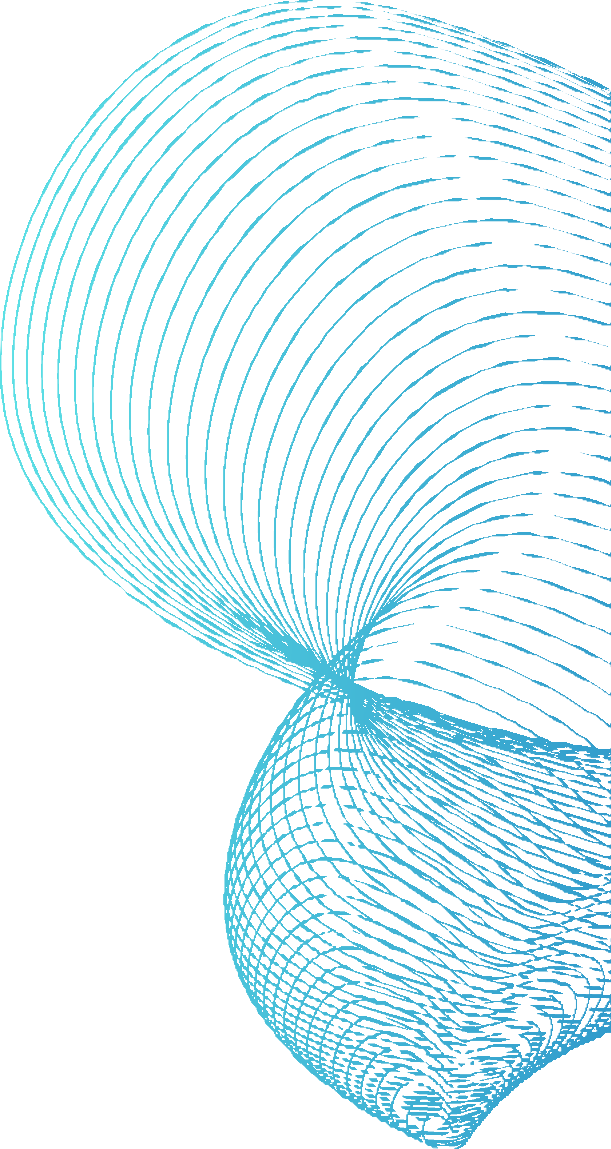 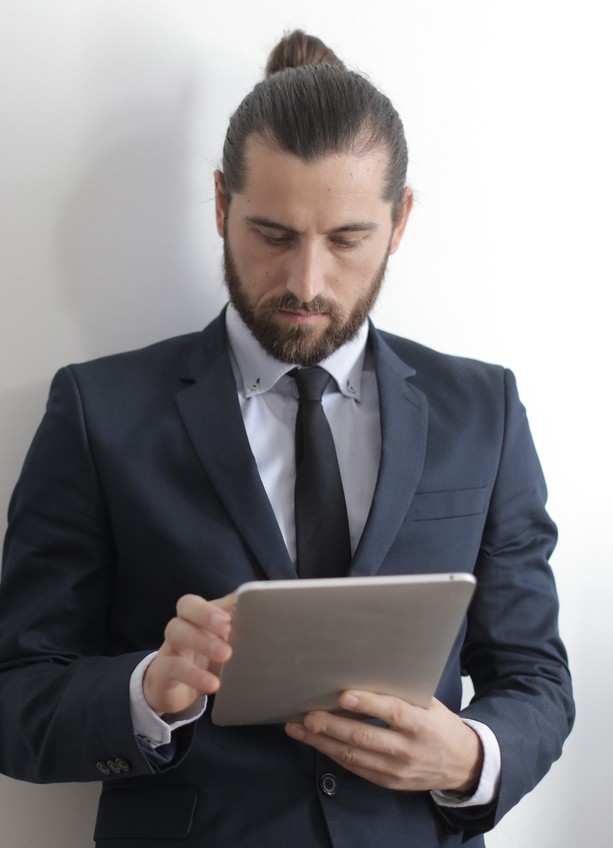 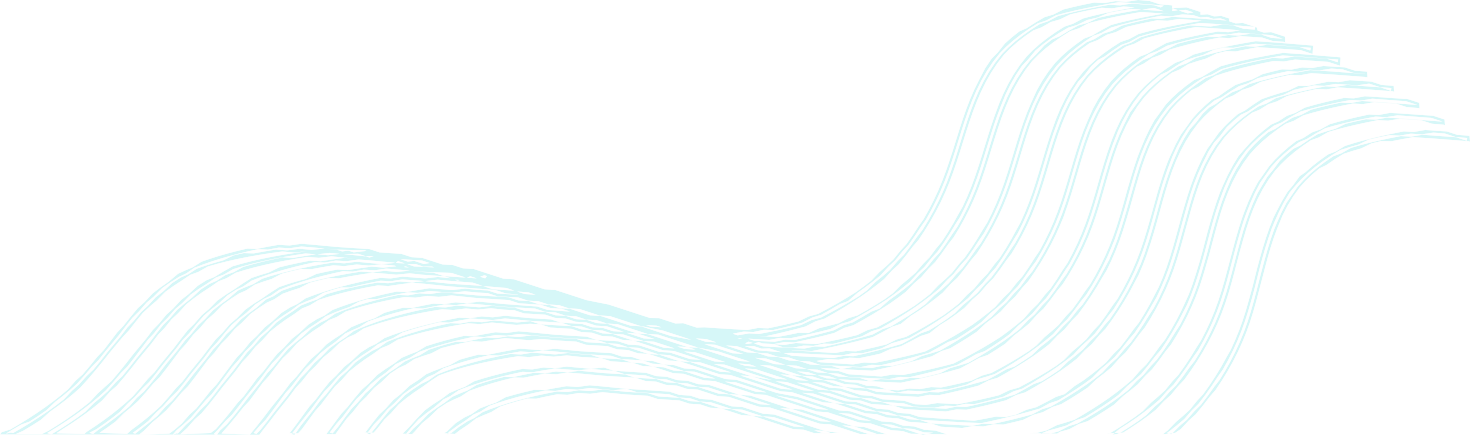 CLAUDIA ALVESGENERAL MANAGERSTAY INSPIRED. NEVER STOP CREATING.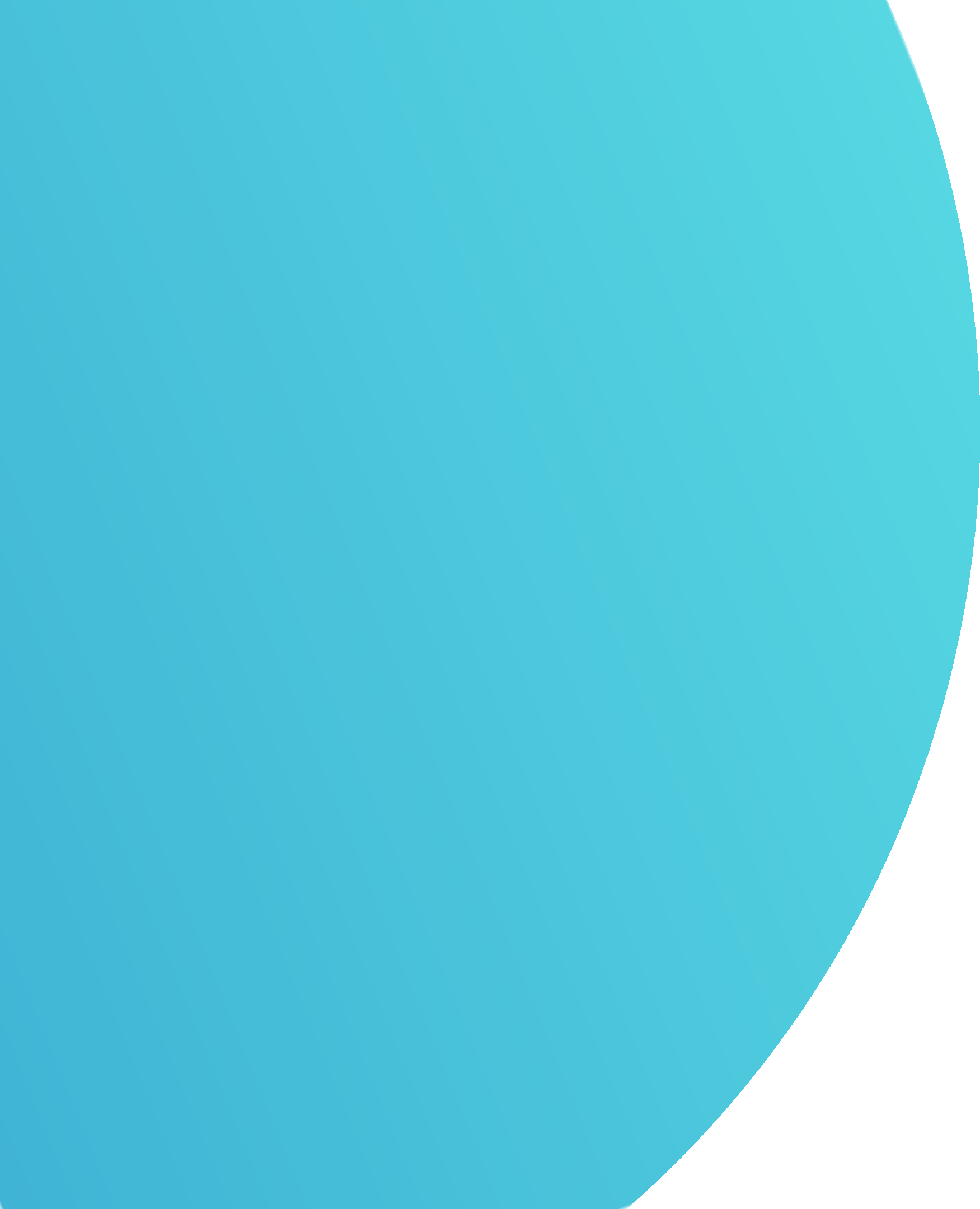 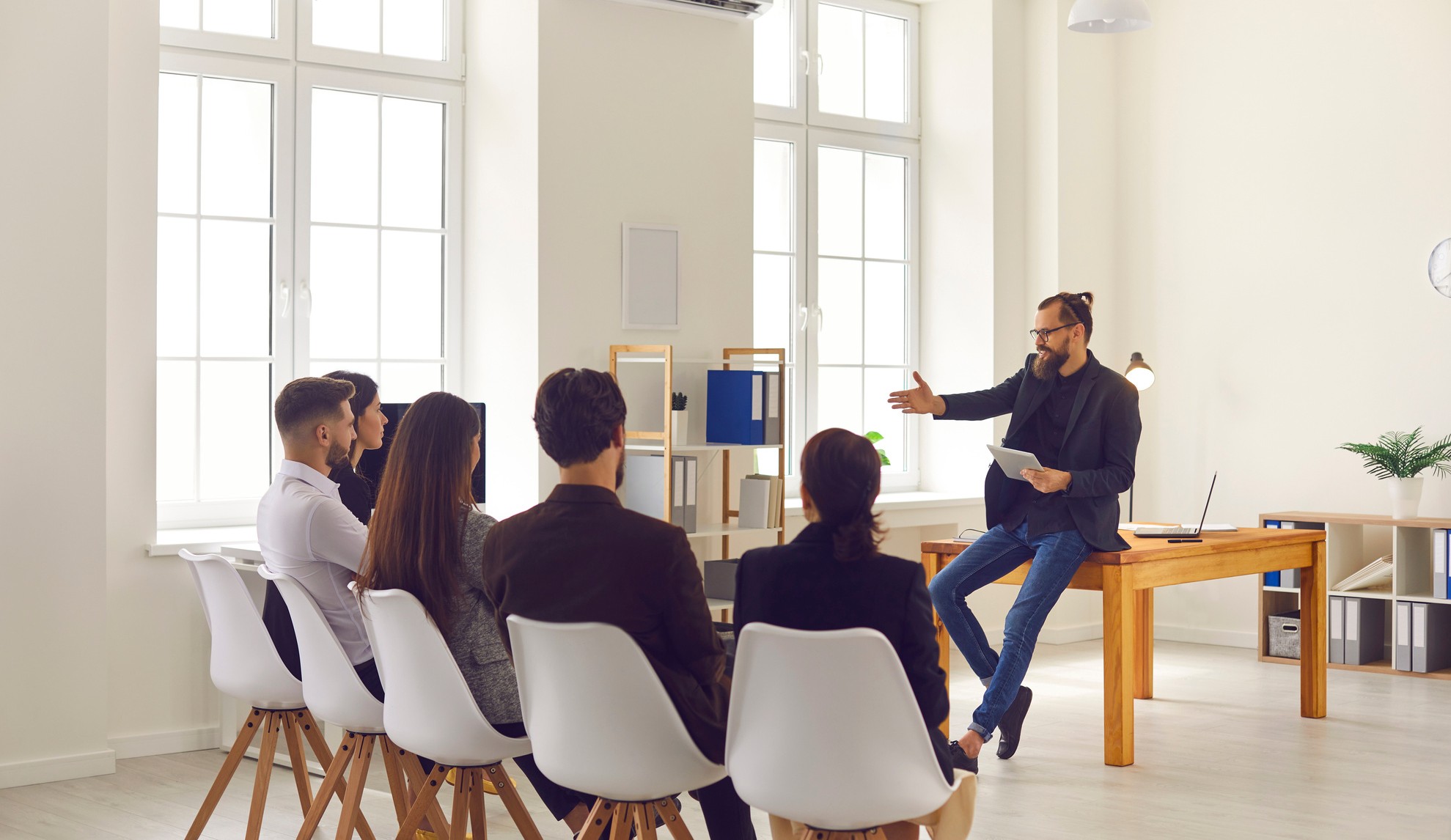 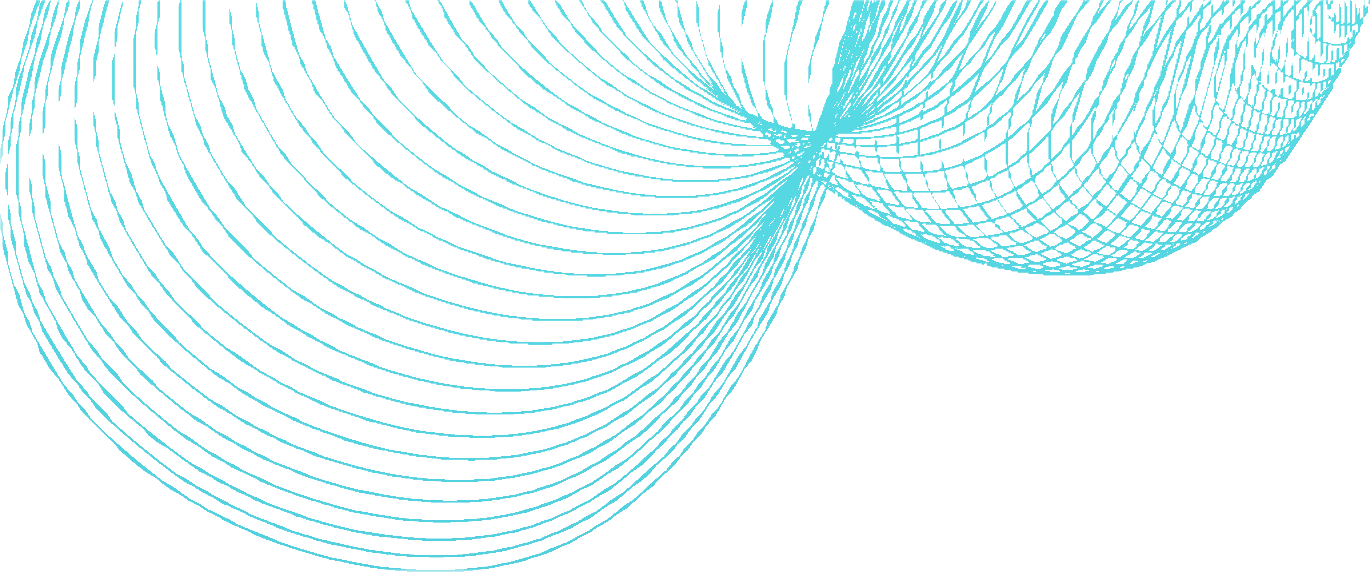 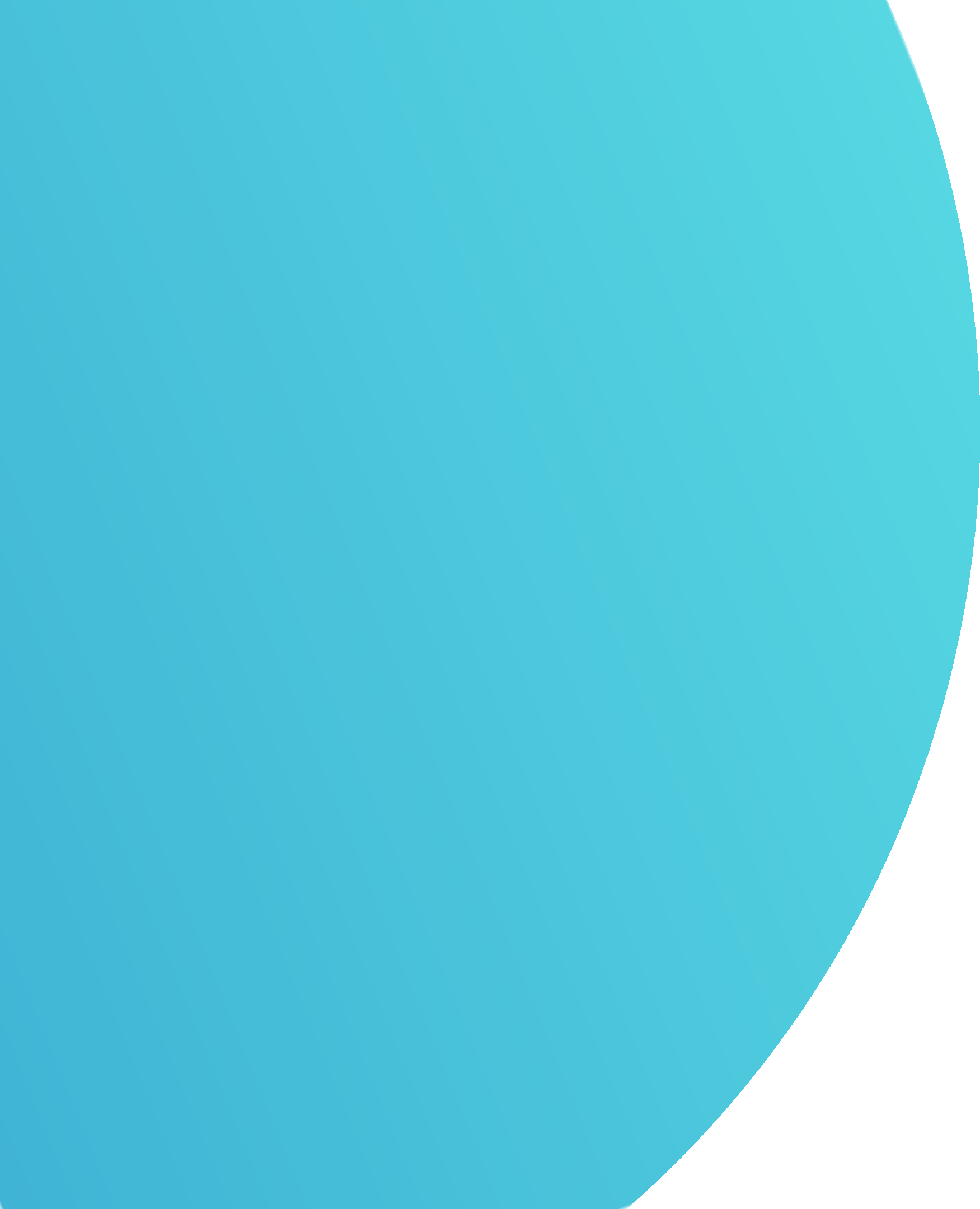 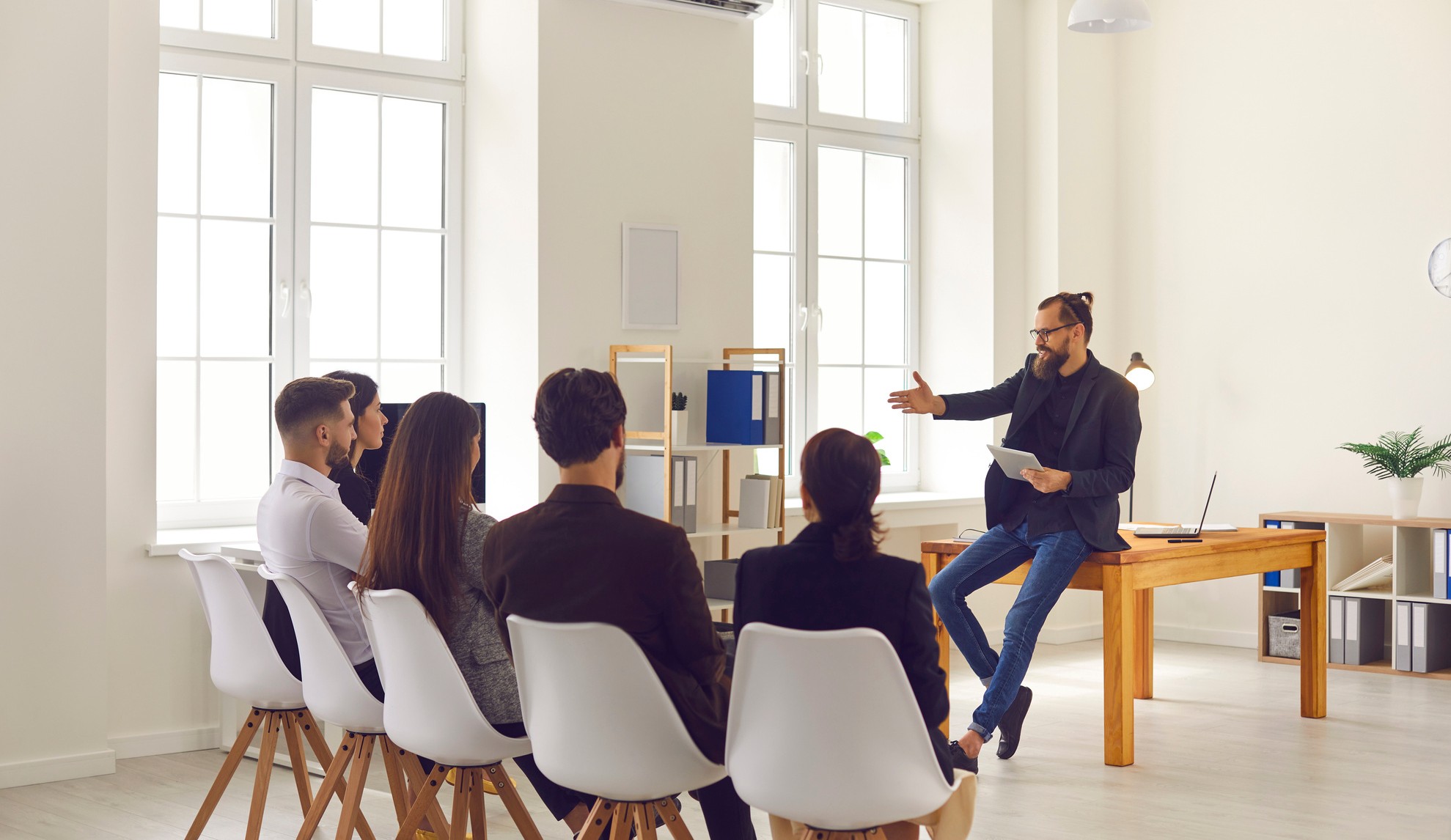 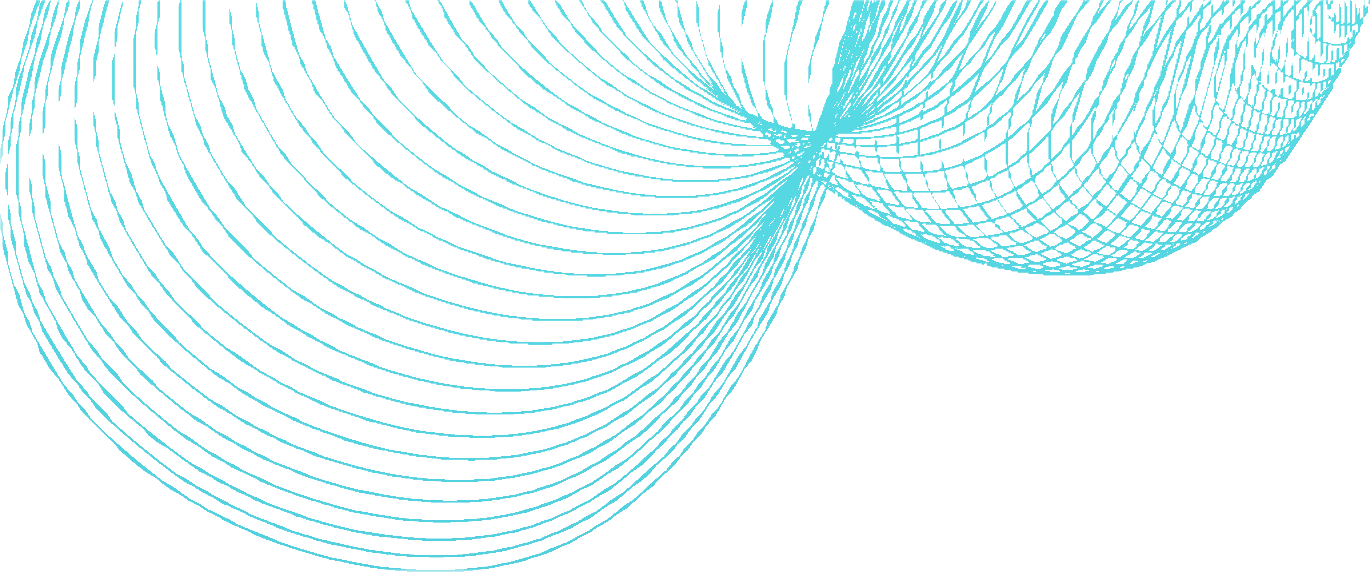 hello@reallygreatsite.comOUR SERVICELorem ipsum dolor sit amet, consectetur adipiscing elit. Integer vulputate vel ipsum ac fringilla.Nunc cursus, arcu nec pretium aliquet.Service 01Lorem ipsum dolor sit amet, consectetur adipiscing elit.Service 02Lorem ipsum dolor sit amet, consectetur adipiscing elit.Service 03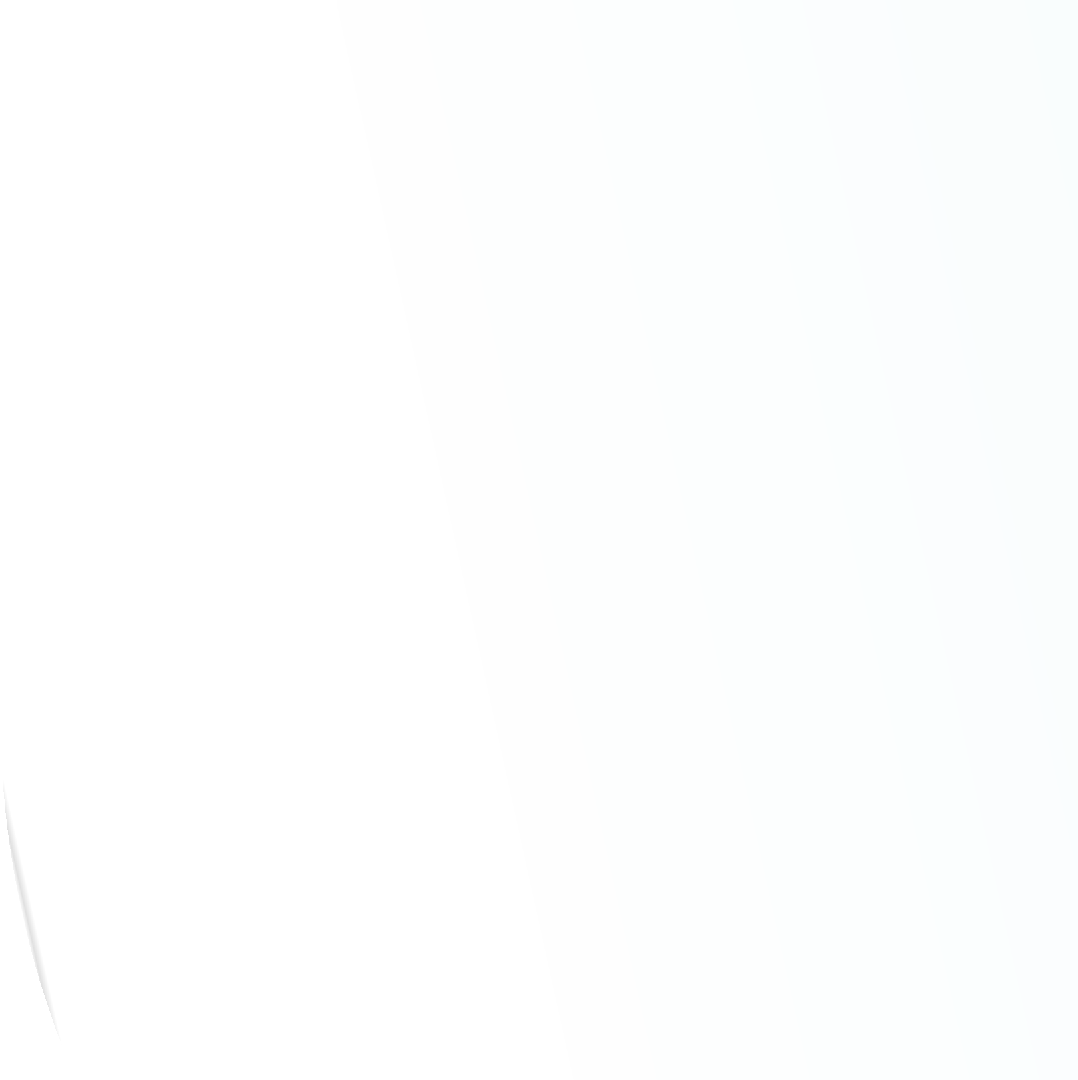 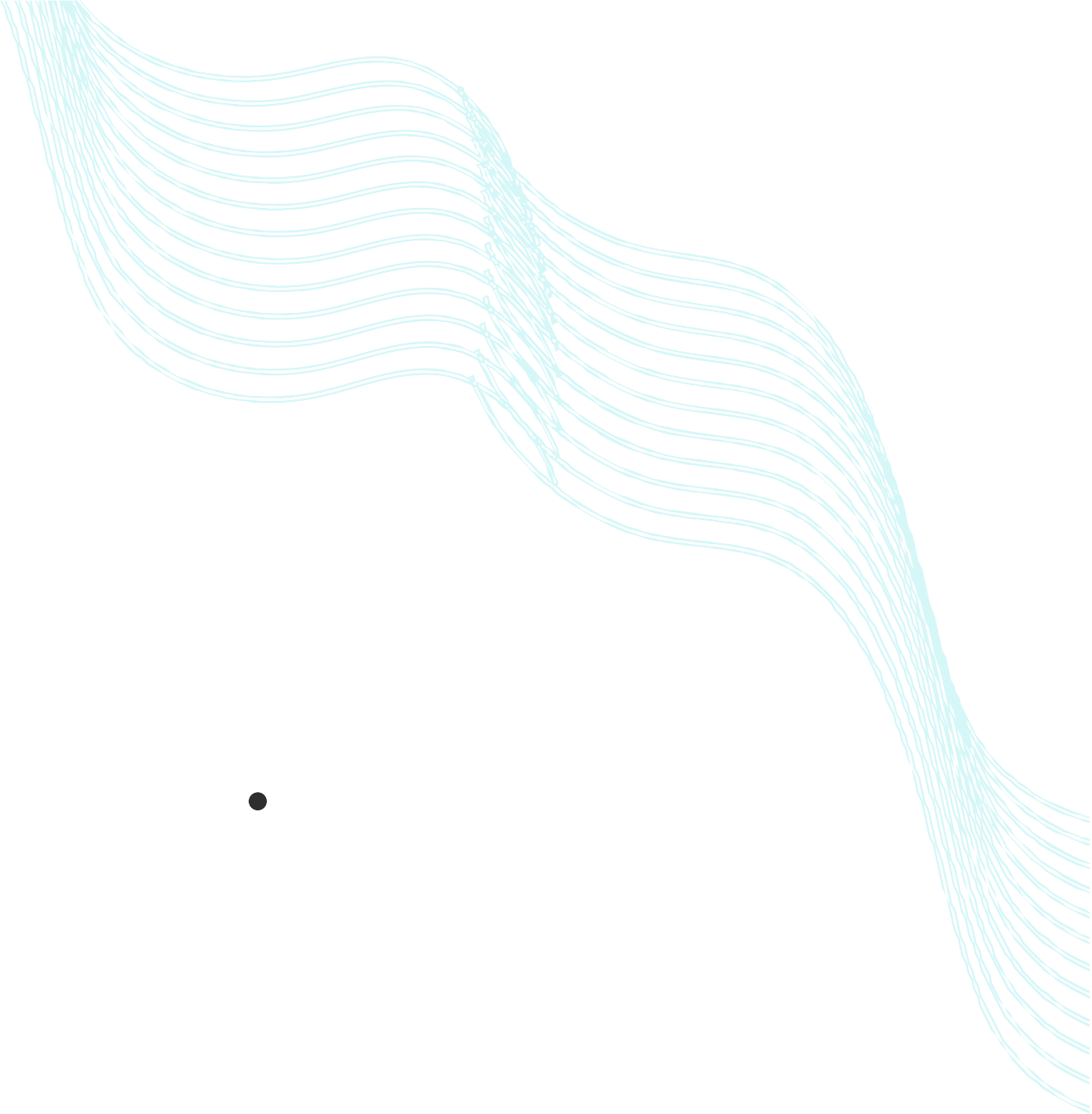 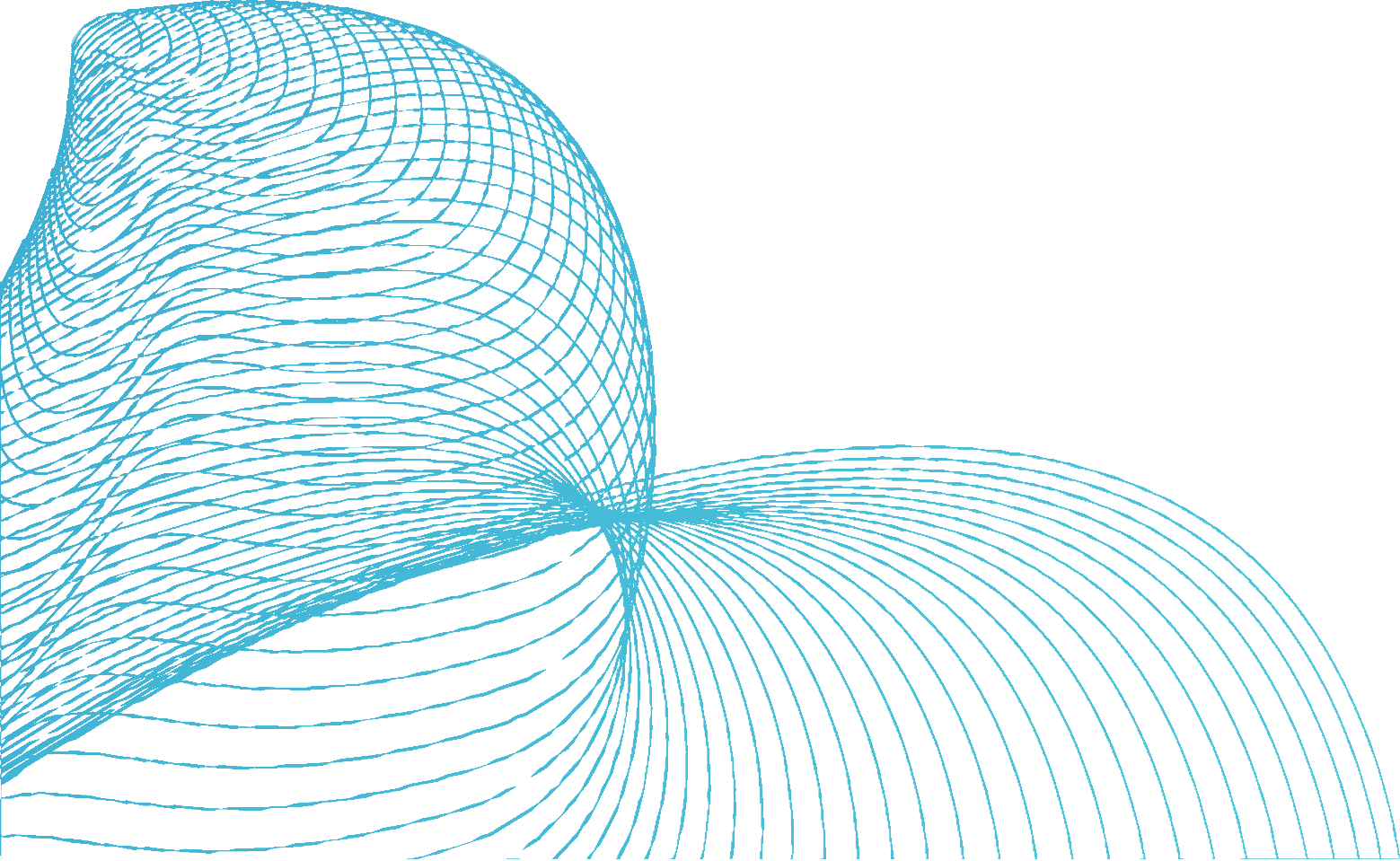 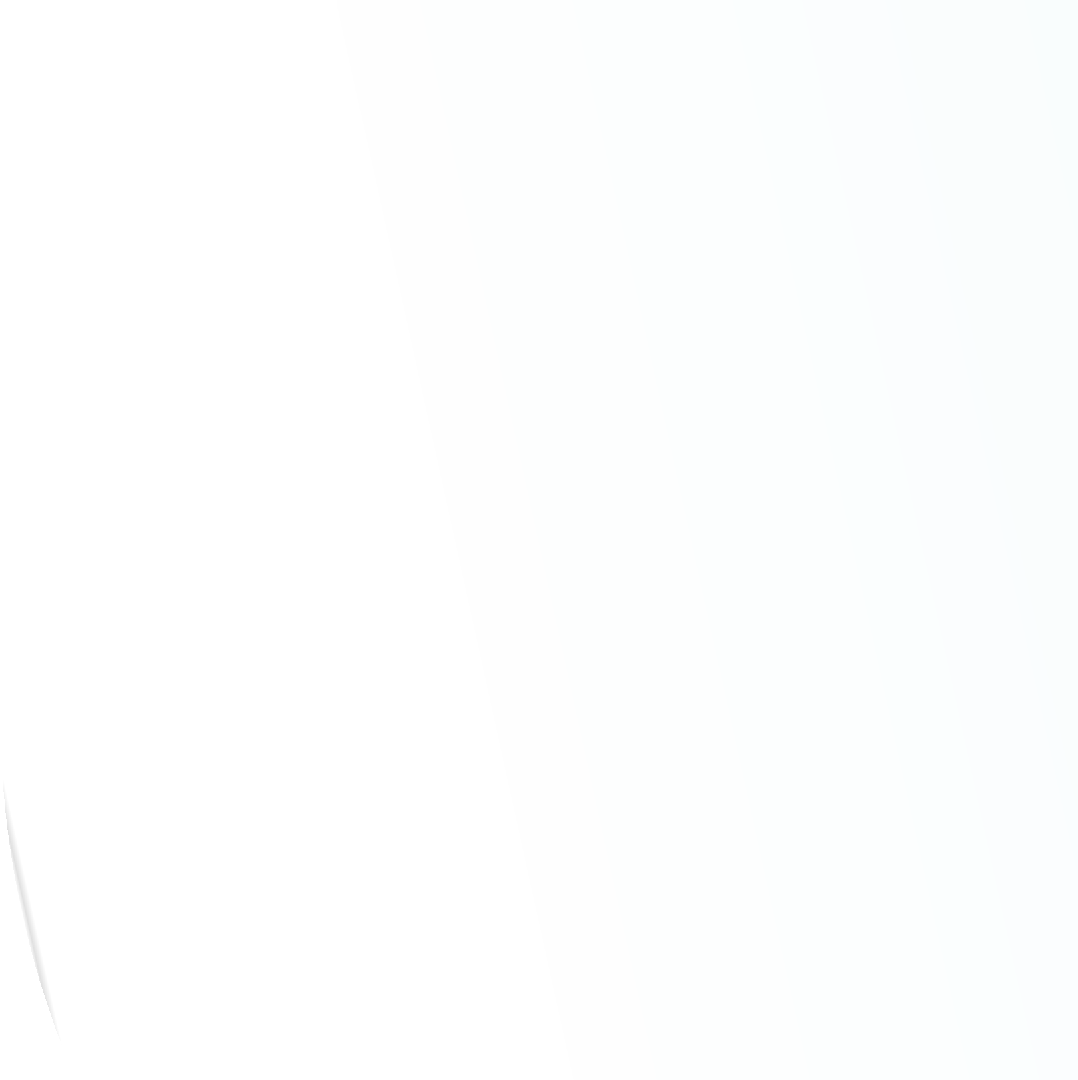 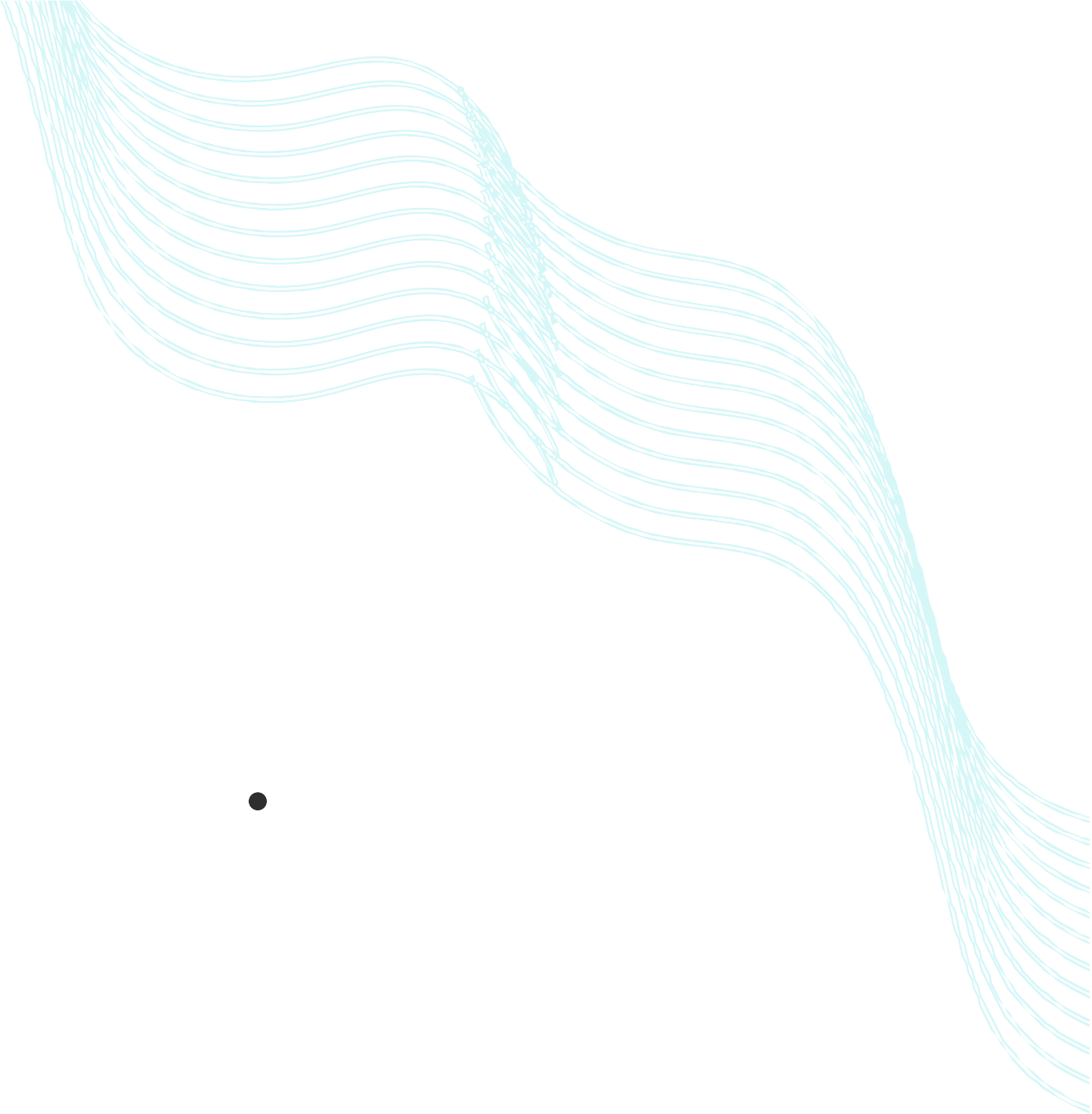 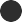 Lorem ipsum dolor sit amet, consectetur adipiscing elit.Service 04Lorem ipsum dolor sit amet, consectetur adipiscing elit.THE PROCESSLorem ipsum dolor sit amet, consectetur adipiscing elit. Integer vulputate vel ipsum ac fringilla. Nunc cursus, arcu nec pretium aliquet.Process 01Lorem ipsum dolor sit amet, consectetur adipiscing elit. Integer vulputate vel ipsum ac fringilla.Process 02Lorem ipsum dolor sit amet, consectetur adipiscing elit. Integer vulputate vel ipsum ac fringilla.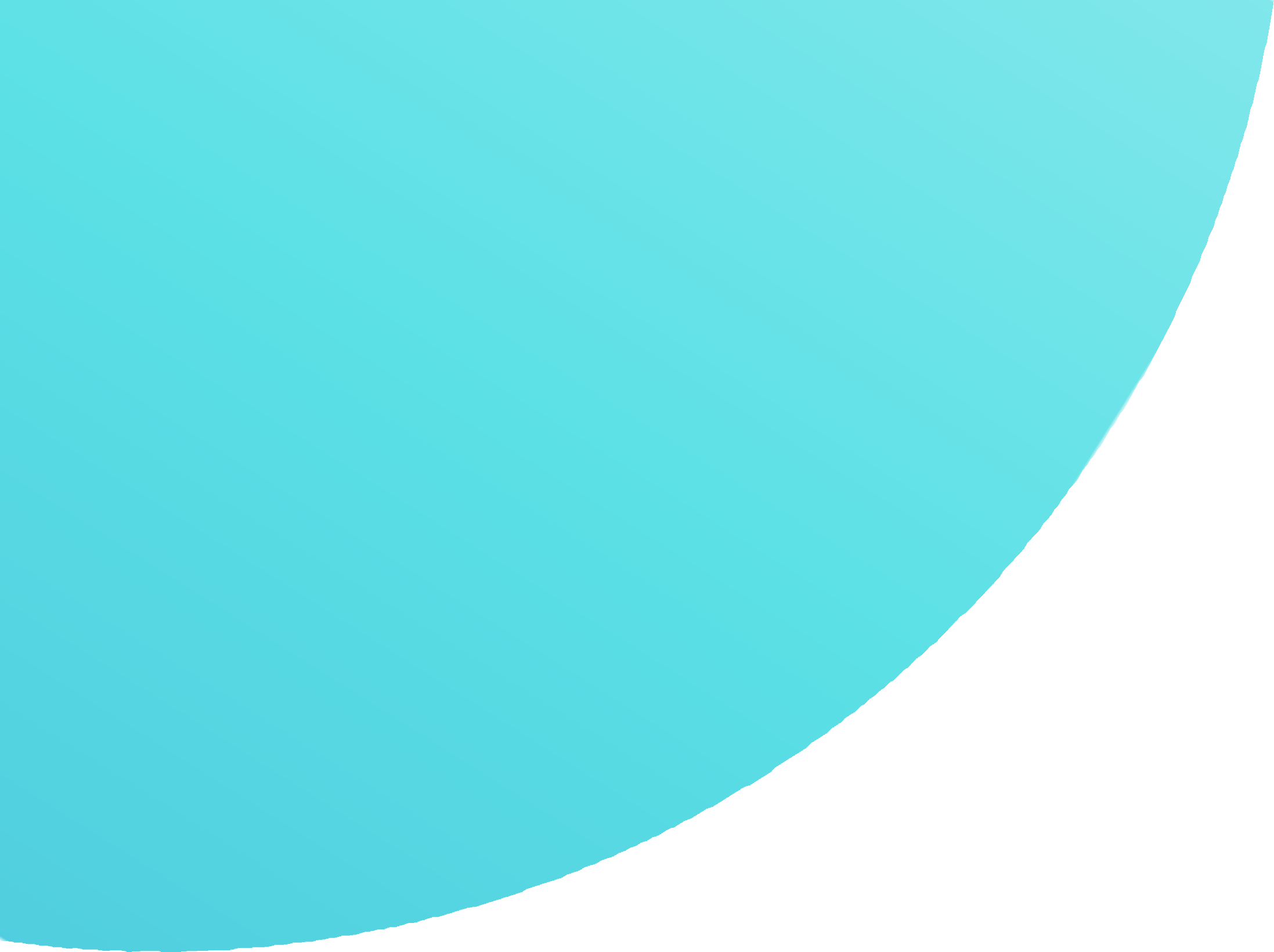 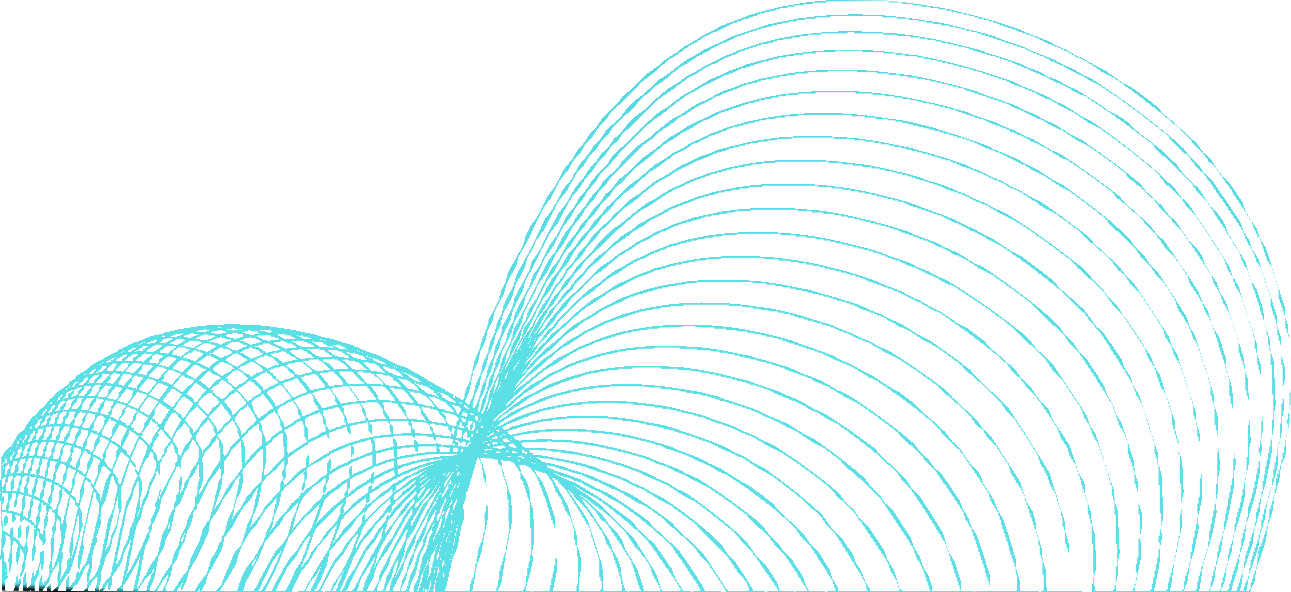 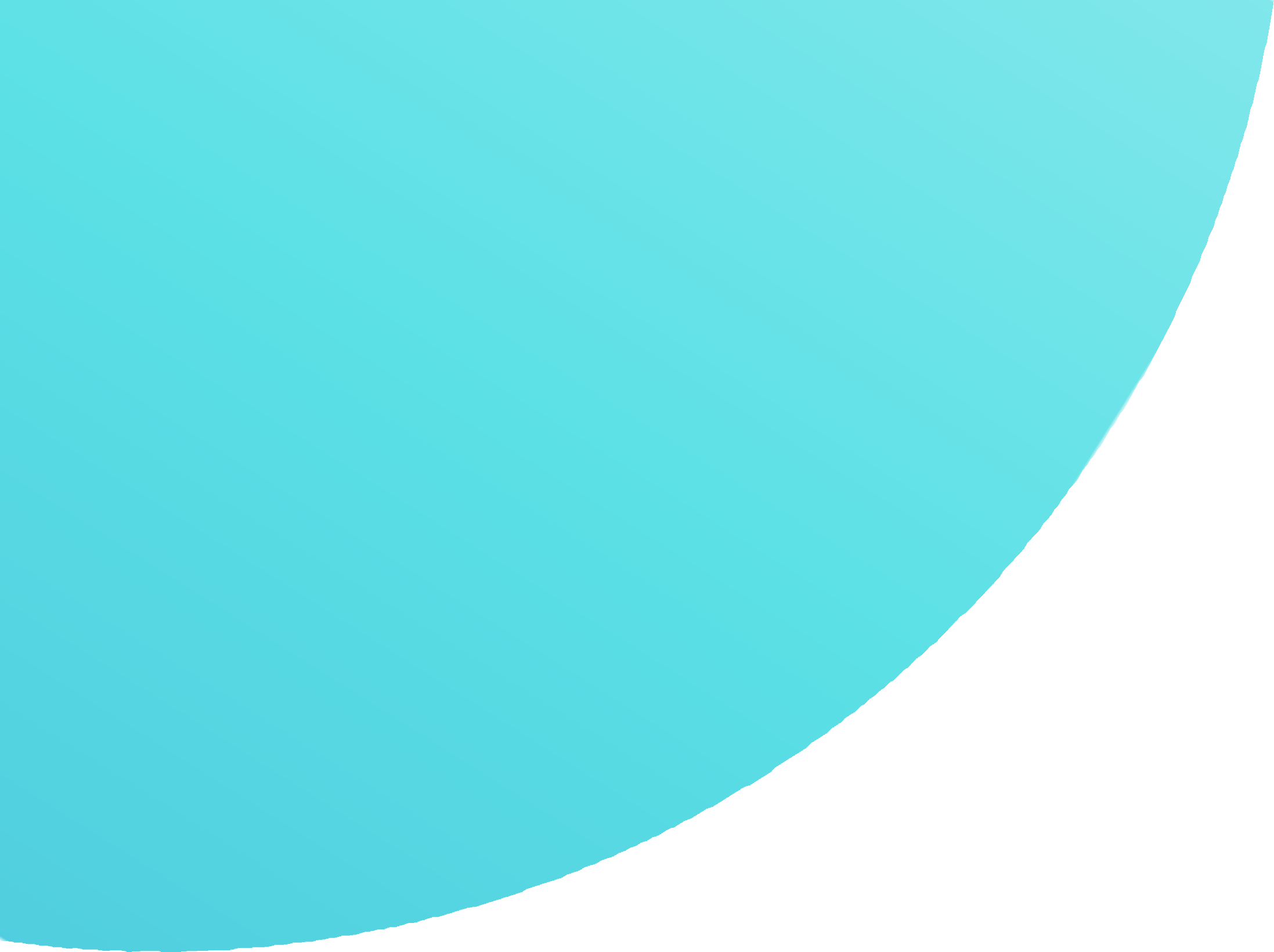 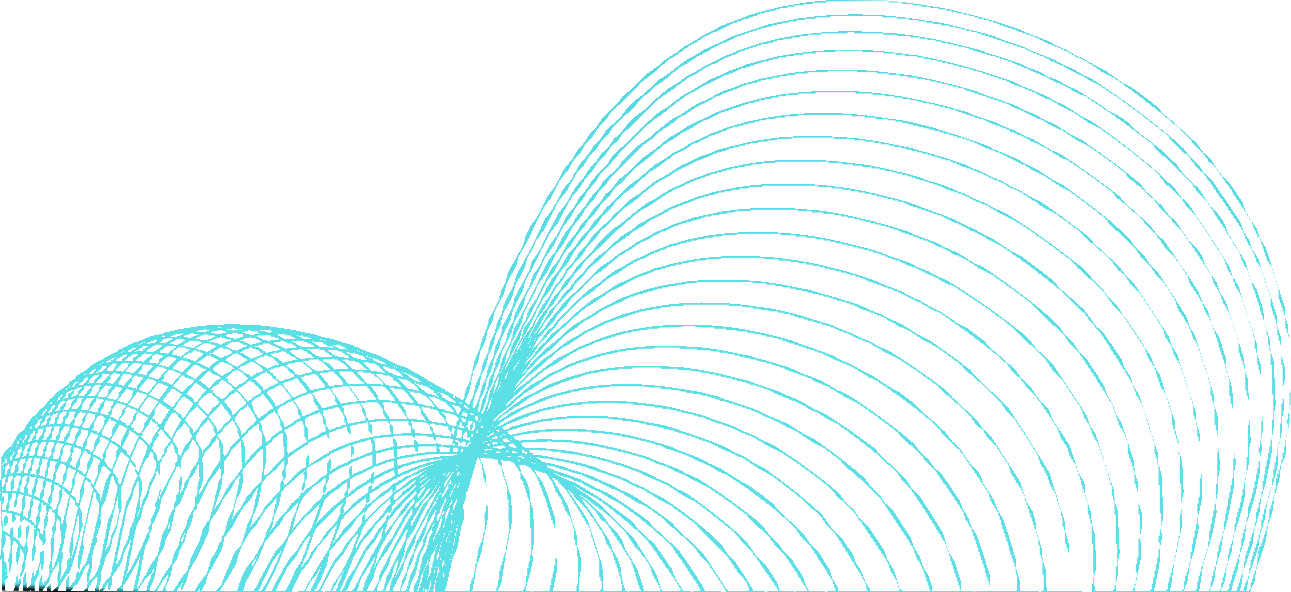 Process 03Lorem ipsum dolor sit amet, consectetur adipiscing elit. Integer vulputate vel ipsum ac fringilla.MARKET ANALYSISLorem Ipsum is simply dummy text of the printing and typesetting industry. Lorem Ipsum has been the industry's when an unknown printer took a galley of type and scrambled it to make a type specimen book.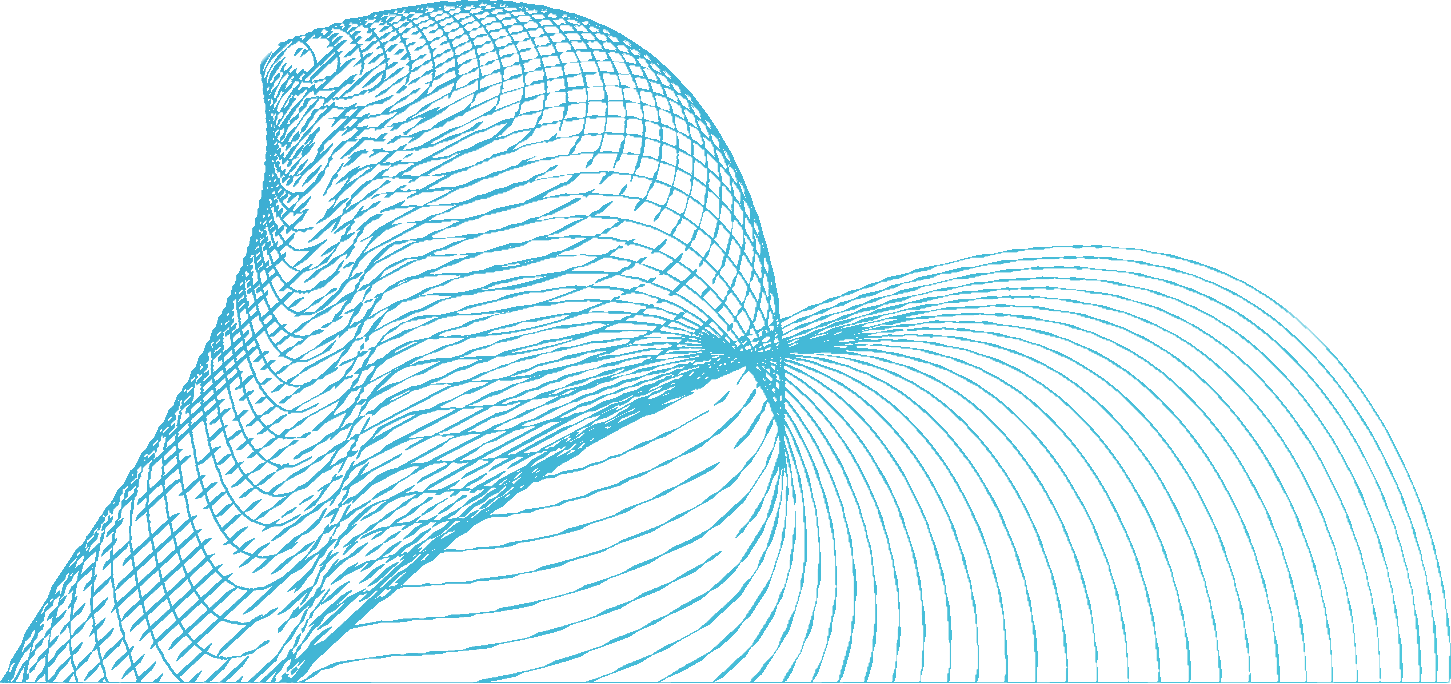 40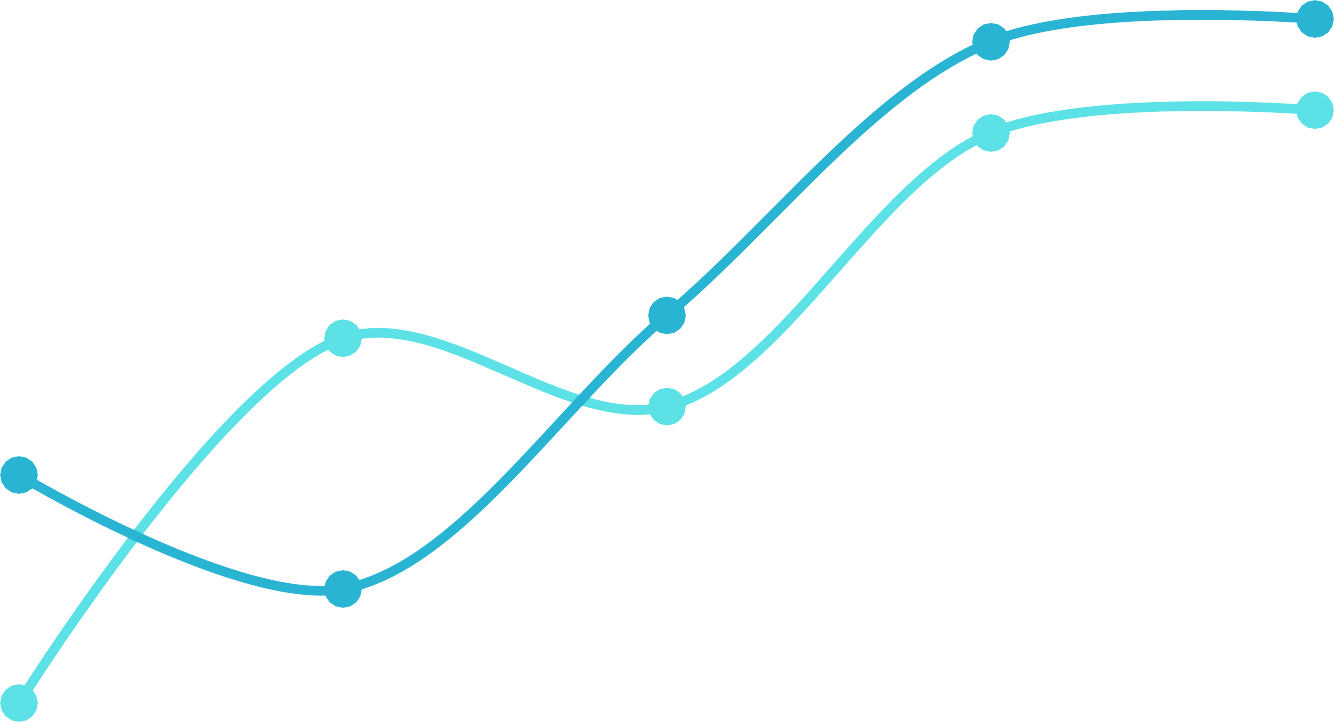 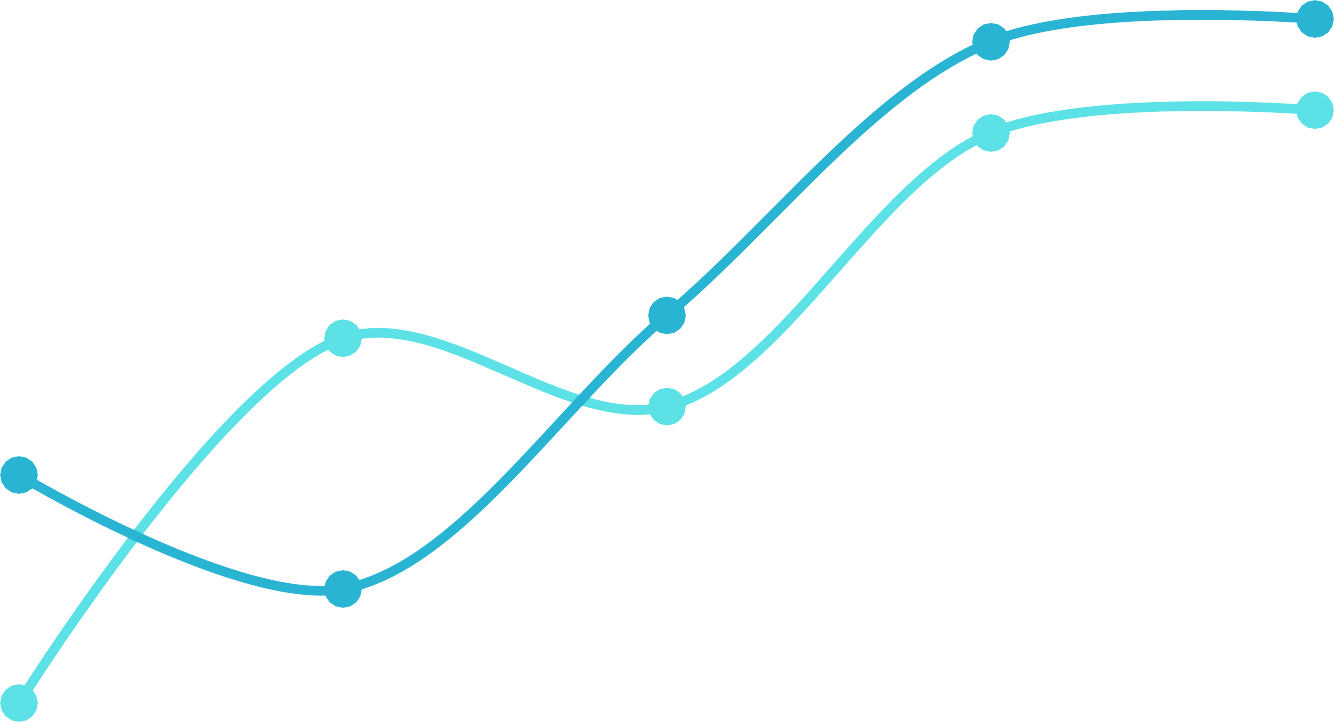 3020100Item 1	Item 2	Item 3	Item 4	Item 5OUR GOALS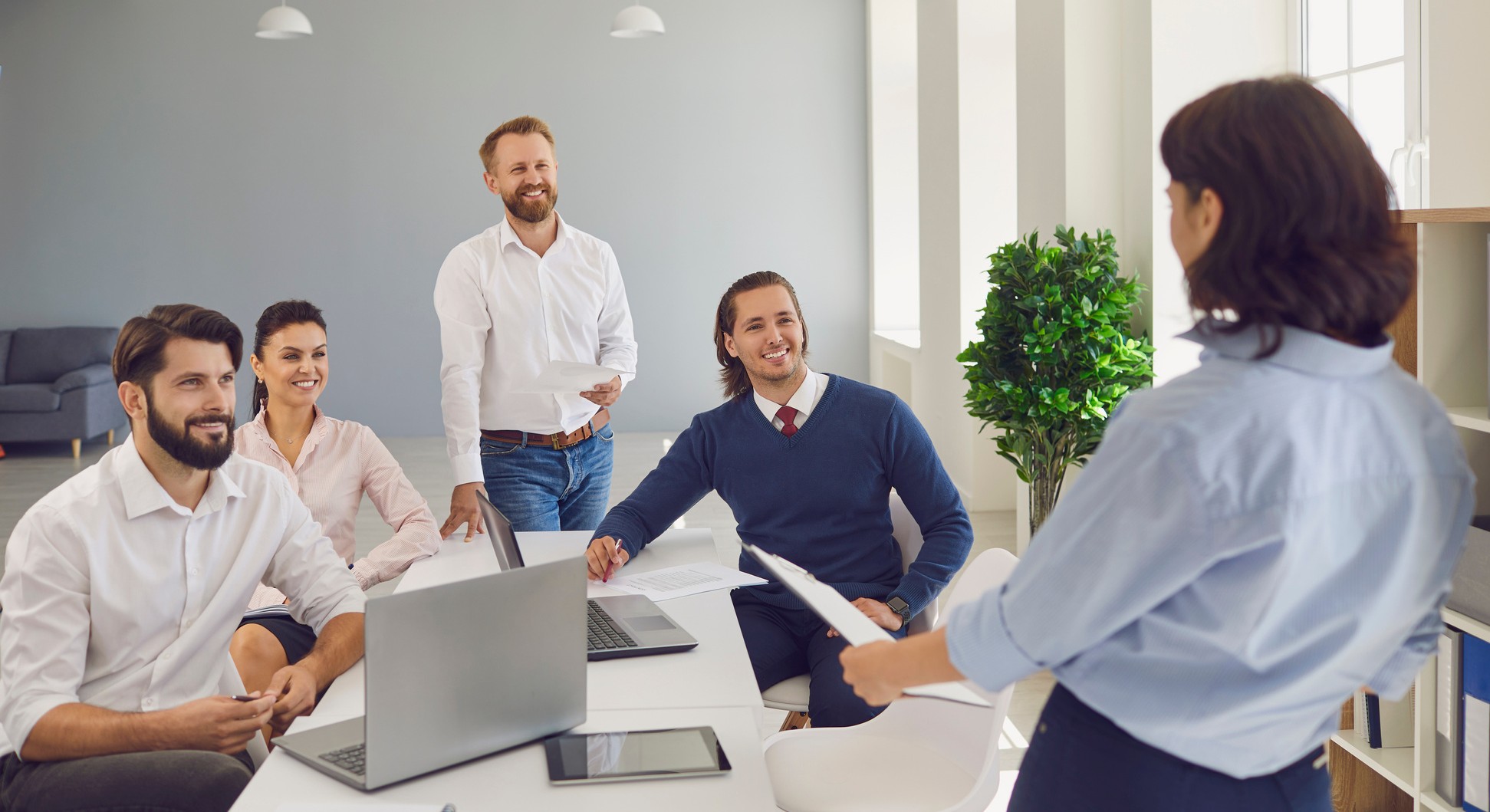 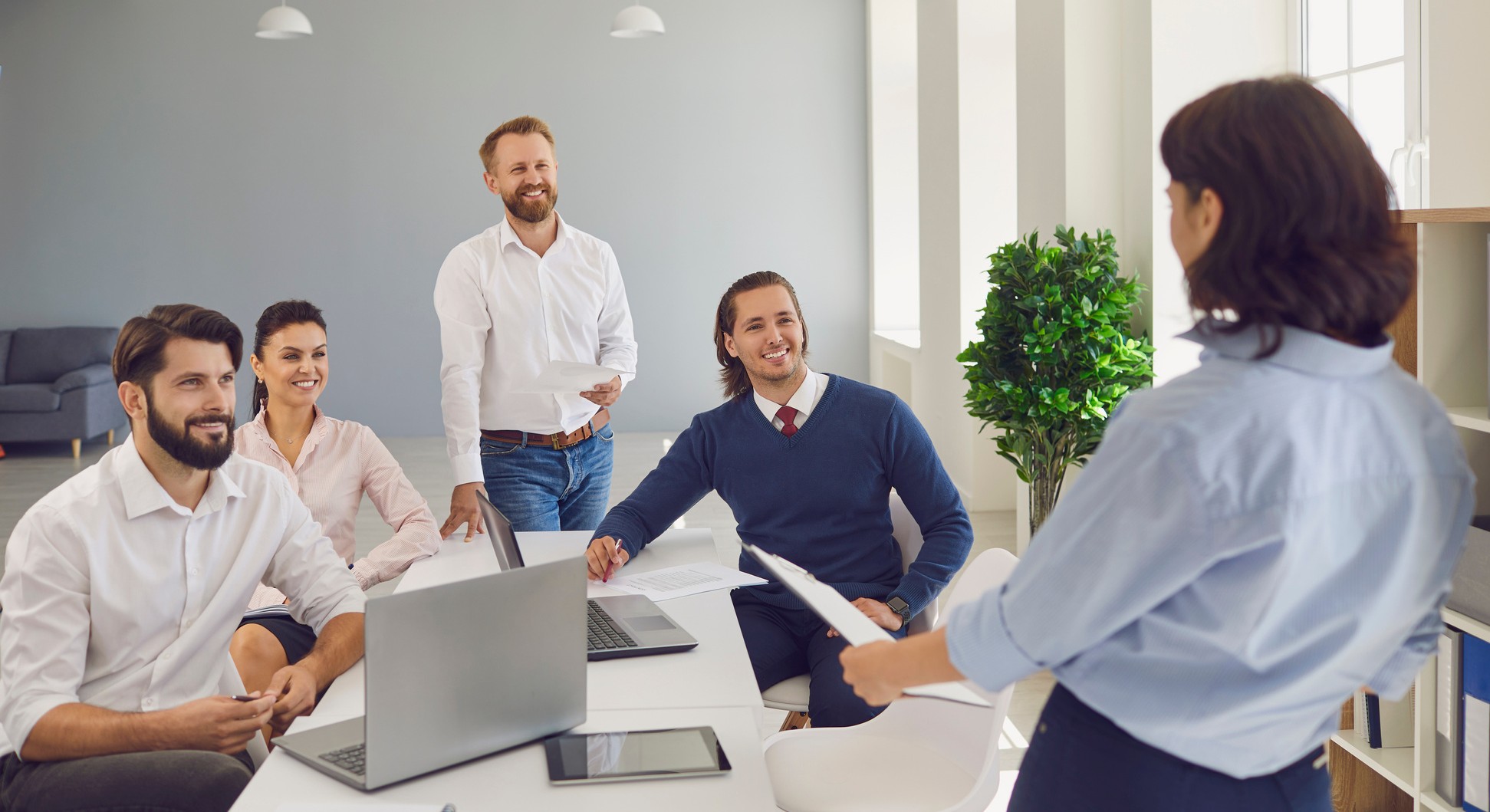 Lorem ipsum dolor sit amet, consectetur adipiscing elit. Integer vulputate vel ipsum ac fringilla.Goals 01	Goals 02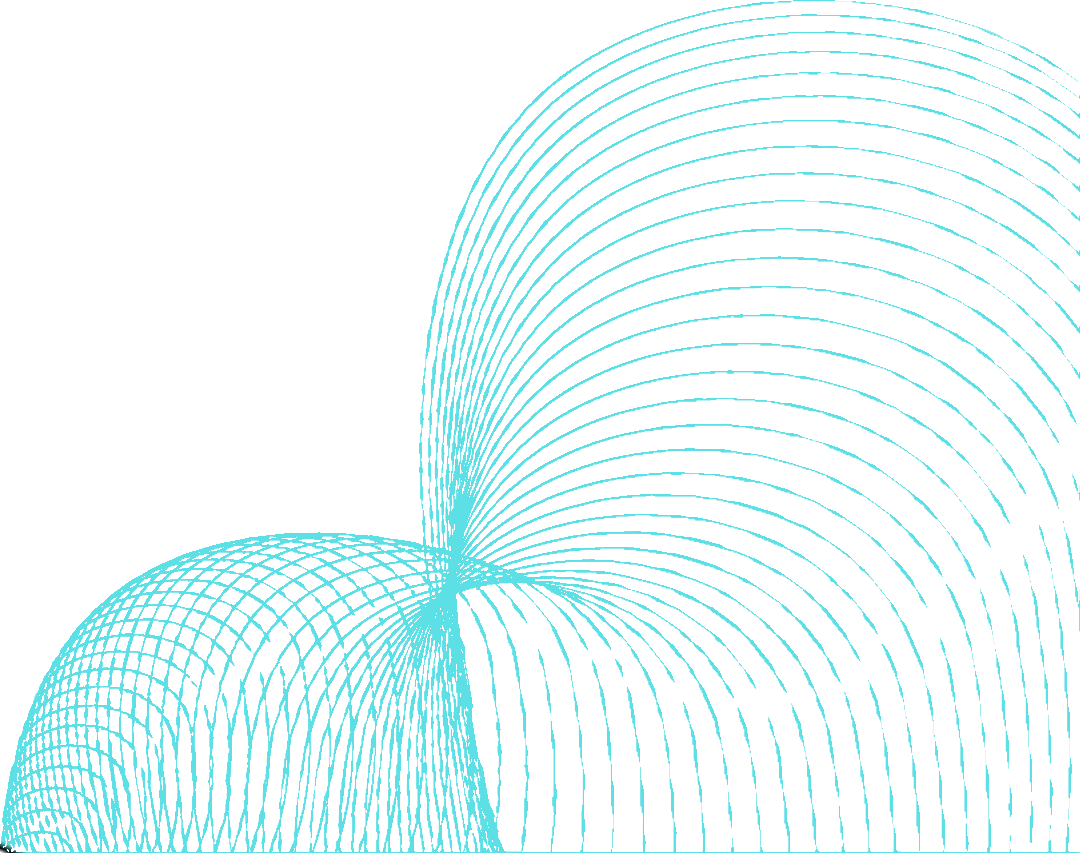 Lorem ipsum dolor sit amet, consectetur adipiscing elit. Integer vulputate vel ipsum ac fringilla.Lorem ipsum dolor sit amet, consectetur adipiscing elit. Integer vulputate vel ipsum ac fringilla.OUR PROJECT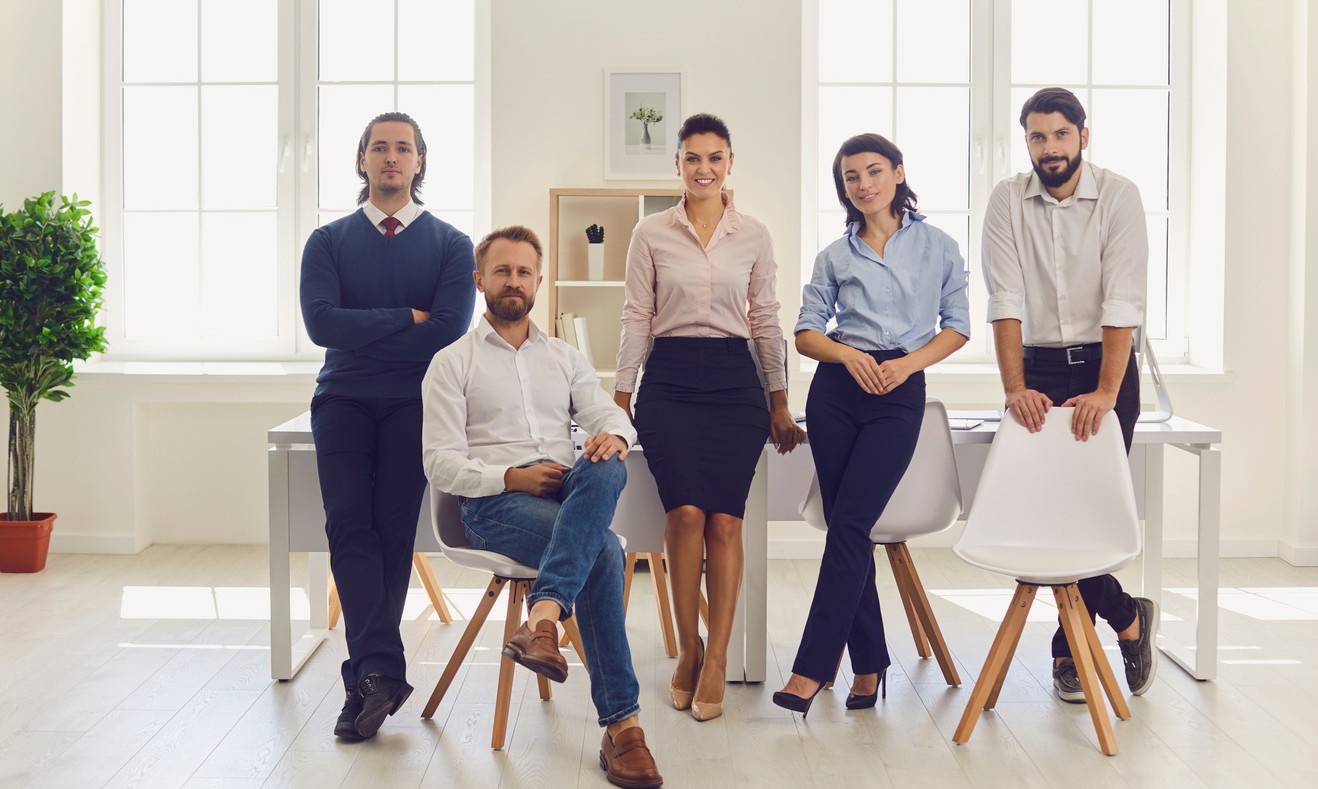 Client : Borcelle Company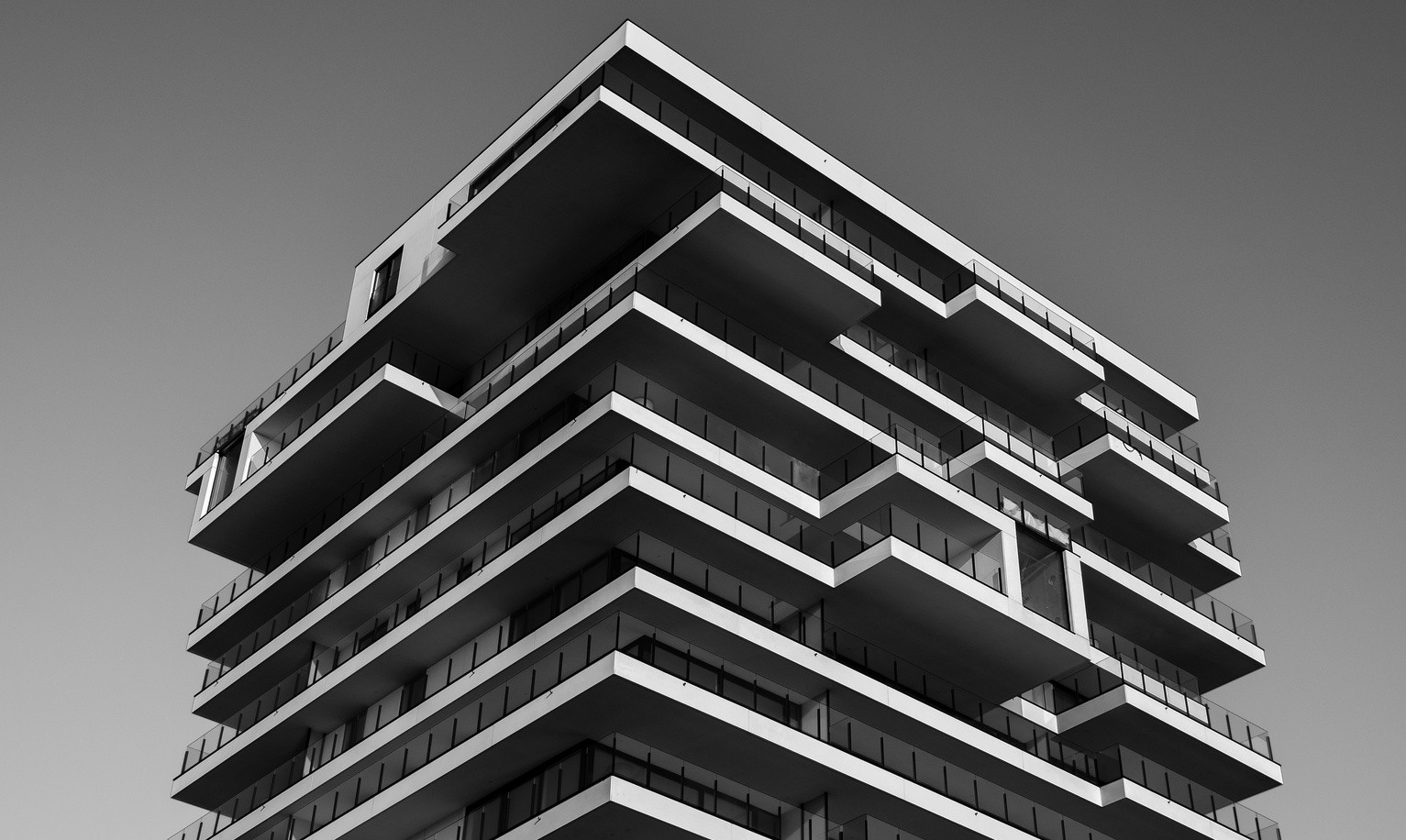 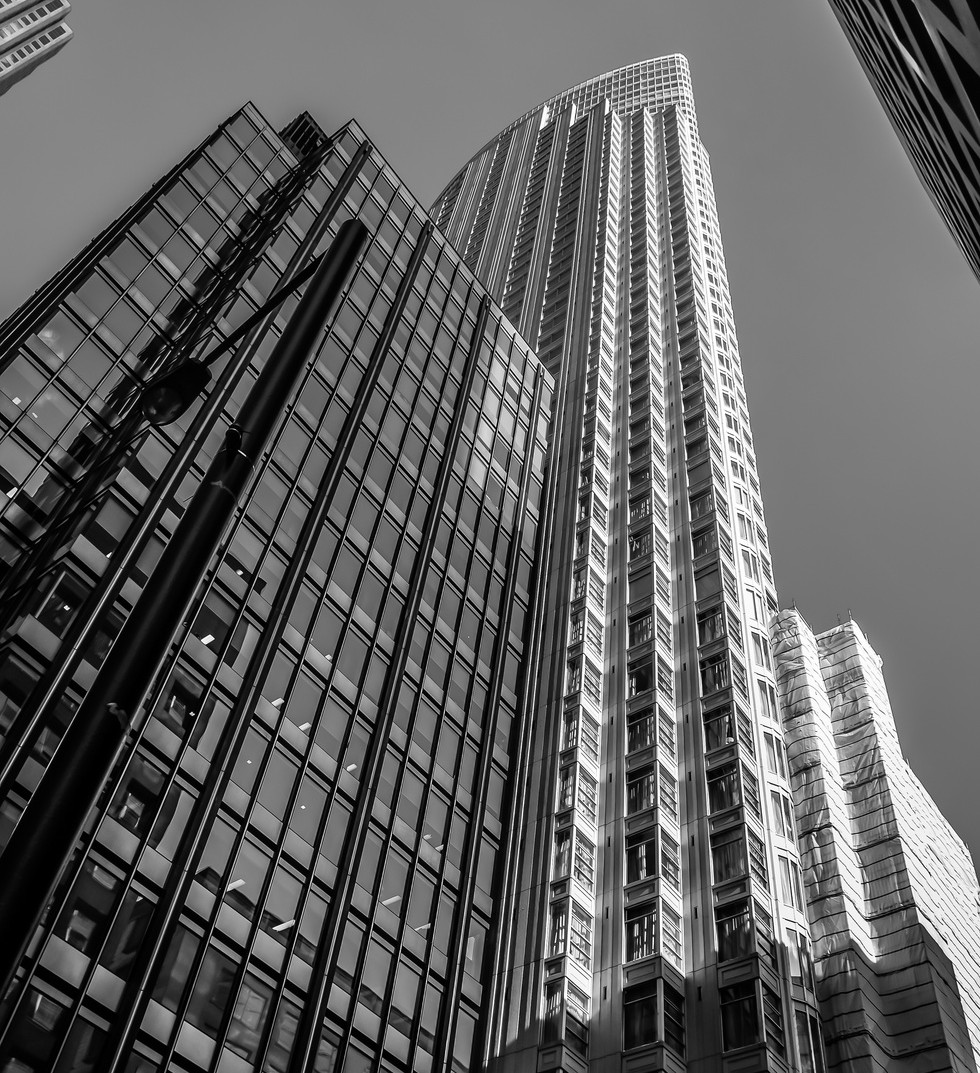 Lorem ipsum dolor sit amet, consectetur adipiscing elit. Integer vulputate vel ipsum ac fringilla. Nunc cursus, arcu nec pretium aliquet, dui metus fermentum sapien, id cursus libero orci ac augue.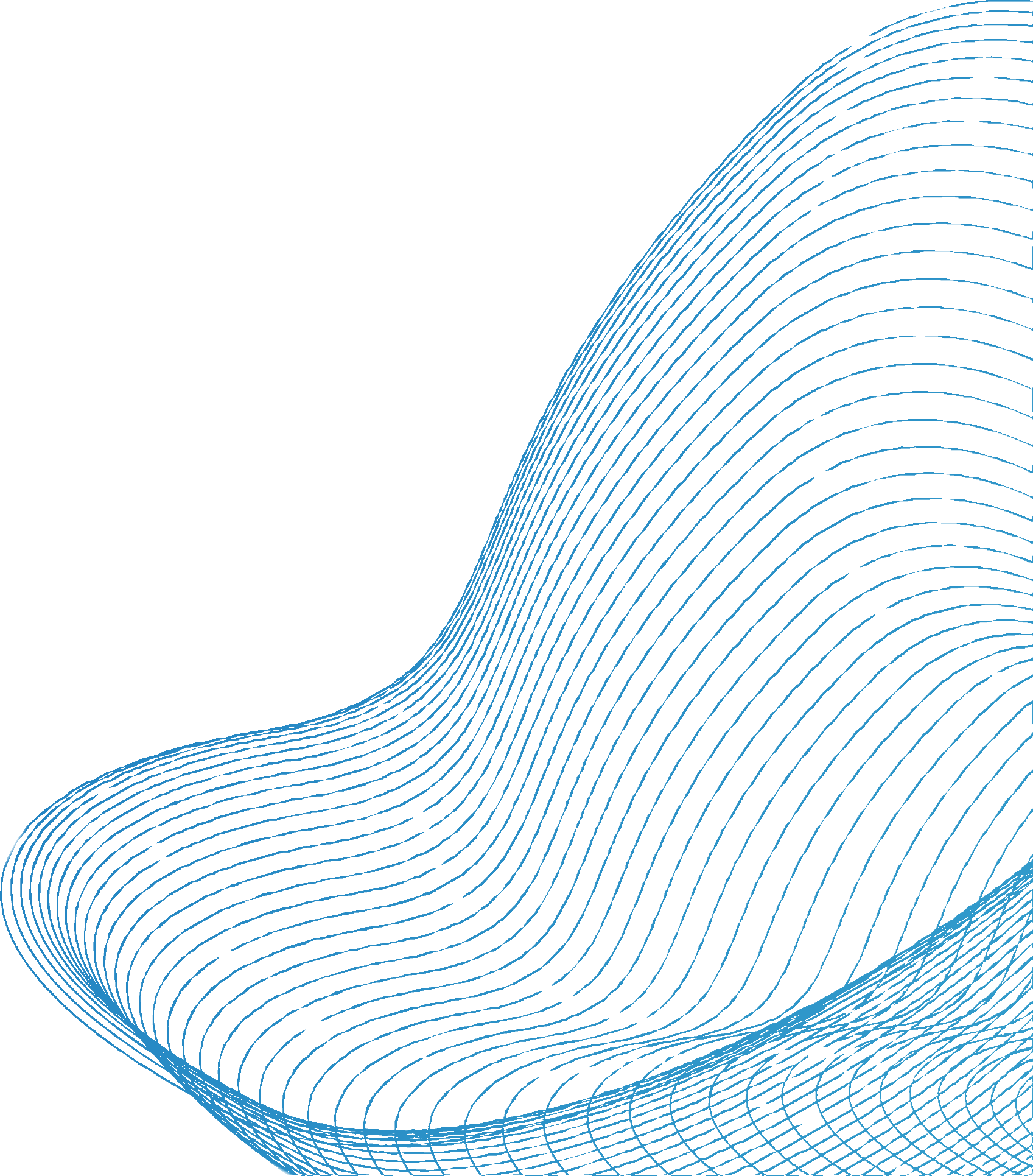 CONNECT WITH US!+123-456-7890hello@reallygreatsite.com www.reallygreatsite.com